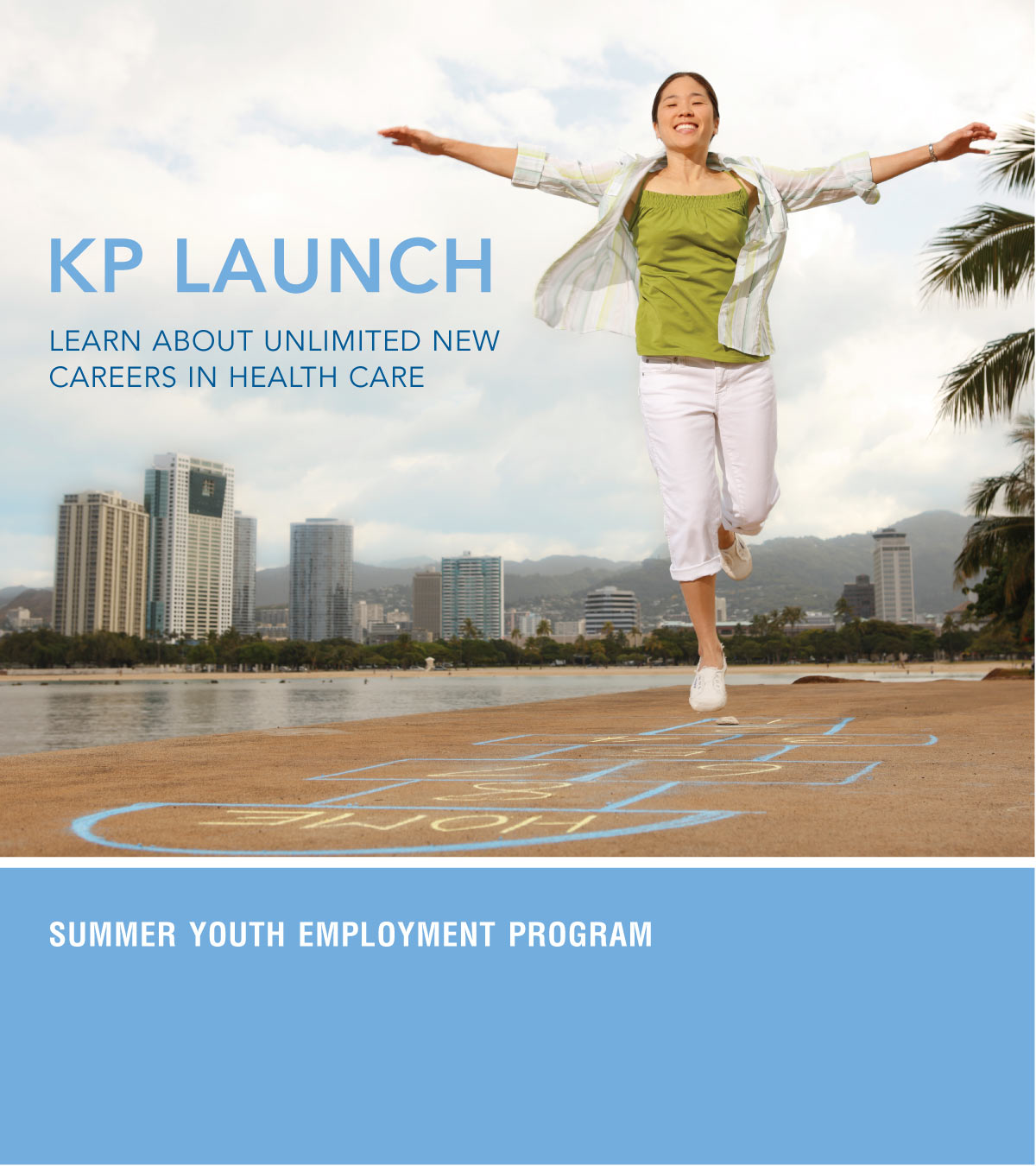 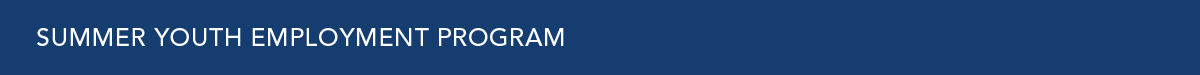 To Applicant:We, at Kaiser Permanente, are pleased to welcome your application for our KP LAUNCH* High School Summer Youth Employment Program (SYEP). Please look over the attached application and complete  forms in their entirety and return them to your contact person to be considered for the Program.  The deadline for applications is May 27, 2022. Any applications submitted after that date and time will not be accepted. The program is six weeks, June 24th through August 5th.  You must be present for entire program.CriteriaProgram does give priority to students between 11th and 12th grade but encourages others to apply.RequirementsStudents under age 18 must submit a valid work permit covering the entire length of the Program. The permit must be received prior to the start of the Program.Applicants must be eligible to work in the United States. Please visit the following website for acceptable employment eligibility documentation: http://www.uscis.gov/files/form/i-9.pdf.  Accepted applicants are required to complete a health screening including a TB test, necessary hire documentation, a urinalysis test, and (if applicable) a background check. Students under 18 are not required to complete a background check. This is arranged by the Kaiser Permanente facility students will be working at and must be completed prior to the internship start date in order to begin work. For applicants under 18, parent or guardian consent will be required for all health screens, TB tests, and urinalysis tests and must be received along with the completed application before the screening can take place. A parent or guardian, over the age of 18, must accompany the student to the designated urinalysis testing laboratory.All accepted applicants must begin work on the first day of the program and must make every attempt to work the agreed upon schedule, Monday through Friday, through the entire program. SYEP employees must attend the 4-hour, paid, weekly Education Days.SYEP employees must be prompt, dependable and willing to adhere to professional work setting guidelines. No cellular phones, pagers, headphones, iPods, hand-held games, or other electronic devices are allowed while working or during Education Days. Kaiser Permanente is a non-smoking environment. Smoking is not allowed anywhere on campus.Please complete and return, with all necessary signatures: Program Application (signature required on page 2) Intern Eligibility Statement (signature required on page 3) Parental Consent Form (parent signature required on page 4) Resume (Refer to page 6)If you are unable to commit to these standards, please reconsider your application. Kaiser PermanenteSYEP On-Site CoordinatorRosemary WilsonRosemary.x.wilson@kp.org 323-857-2240  APPLICATIONProgram OverviewA Human Resources / Community Benefit Program geared primarily toward 11th and 12th grade students; the Kaiser Permanente LAUNCH High School Summer Youth Employment Program (SYEP) has been creating opportunities for underserved high school student populations since 1968. We offer paid summer work experience at Kaiser Permanente facilities throughout California and encourage students to consider that life-long learning and earning power begins with a high school diploma. There are a wide variety of health care and health care support jobs available, and many students who have participated in the SYEP have chosen health care-related fields after graduation – some of them right here at Kaiser Permanente.  As a SYEP student, you’ll be paid for your time, working in one of our departments while learning about careers in health care. Additionally, when a certified Regional Occupational Program (ROP) teacher is involved and you complete the various components of the program, you can earn up to 10 Cooperative Vocational Education (CVE) units. These units may be added to the total units required for high school graduation.Education Days Students receive a formal Orientation to the Program, which is designed to assist them in understanding: The expectations that the organization has of them. The learning opportunities that are available to them; as well as The wide variety of career options that is available within the health care field. The workforce preparation activities are reinforced and embedded in a weekly education half-day that includes several components:Mini Workshops – Topics such as: Dressing for success, how to prepare cover letters, resumes, and interviews, conflict management, Healthy Eating, and diversity in the workplace are presented. Manager Presentations – KP employees speak about how they got from the students age to where they are in their current career in the “There to Here” manager presentation component.Toastmasters Youth Leadership Program – Students are guided through public speaking skills using the “Toastmasters Youth Leadership Program” materials.Thriving Schools Project – Working with an assigned partner, or in a team, students will learn about “Healthy Eating, Active Living” and how it can influence health and disease outcomes in the community.  This component stresses the importance of engaging public health advocacy in one’s family, school, and community. This program is designed to improve nutrition awareness and increase opportunities for physical activities.  Students will have a mentor for at least two of the Education Days.  College interns from the Kaiser Permanente LAUNCH INROADS Program will discuss how higher education can help your career and will answer any questions you have about college and planning for your future.ELIGIBILITY STATEMENTDescribe an obstacle or challenge facing you, your family, your school, or your community. What have you done (or what do you plan to do) to address this challenge? (Please write legibly.) _______________________________________________________________________________________________________________________________________________________________________________________________________________________________________________________________________________________________________________________________________________________________________________________________________________________________________________________________________________________________________________________________________________________________________________________________________________________________________________________________________________________________________________________________________________________________________________________________________________________________________________________________________________________________________________________________________________________________________________________________________________________________________________________________________________________________________________________________________________________________________________________________________________________________________________________________________________________________________________________________________________________________________________________________________________________________________________________________________________________________________________________________________________________________________________________________________________________________________________________________________________________________________________________________________________________________________________________________________________I understand that the Kaiser Permanente Summer Youth Employment Program guidelines for eligibility require that I must be a high school student or a recent high school graduate.  If I am under the age of 18, I must obtain a work permit. I am not eligible for this program if I have a parent or legal guardian employed by Kaiser Permanente.________________________________________________	            ________________________ Signature						                    	             DatePARENT / LEGAL GUARDIAN CONSENT FORMWe are pleased to consider your child for the KP L.A.U.N.C.H. Summer Youth Employment Program. Please complete this parental/legal guardian consent form and have your child return it with his/her completed Summer Youth Employment Program application packet. Thank you for your cooperation.My child, (insert name)has my consent to participate in the KP Summer Youth Employment Program should they be selected as a SYEP Intern. I assume all responsibility for his/her service in this Program to be in accordance with the policies, procedures, and expectations of Kaiser Permanente employees. I have reviewed the description of the Program. My child may participate in all activities in connection with his/her assigned duties, with or without accommodation.Please initial below regarding the following: I hereby authorize Kaiser Permanente to administer a pre-employment health screening, TB testing, and urinalysis test to determine the presence of illegal or inappropriate use of illegal drugs as a condition of my child’s employment, if required. I consent to such required screening and drug testing and to the inclusion of a statement whether my child has passed or failed the screening in their personnel file. I hereby authorize Kaiser Permanente to solicit all information relevant to my child’s application. This authorization includes but is not limited to, (if applicable) a criminal background check, academic background, employment history and federal or state sanctions/exclusions. I authorize and request all persons, schools, companies, corporations, governmental and other agencies to release such requested information to Kaiser Permanente. In the event I cannot be contacted, I hereby give permission for Kaiser Permanente to administer emergency health care to my child, if they are working in-person or hybrid. Does not apply to those students who are work only virtually.I hereby give Kaiser Permanente permission to take photographs/video recordings of my child and understand that these photographs/video recordings may be used within the medical center for displays, for media releases, community relations purposes and as keepsakes.I give Kaiser Permanente permission to furnish transportation and to transport my child to special events, i.e., field trips or as needed as a condition of employment, if they are working in-person or hybrid. Does not apply to those students who are work only virtually. This permission is valid only during the student’s working hours at Kaiser Permanente and for the duration of the Summer Youth Employment Program to which my child is applying, with the exception of any photographs/video recordings taken as they may be granted unlimited use by Kaiser Permanente. Parent/Guardian** Signature			                                  Date            ______________________________________________            Print Name** Students who are 18 years of age or older may sign in lieu of their Parent or Guardian.BUSINESS CASUAL ATTIRE AND INTERVIEWING TIPSShould you be called in for an interview (and if hired by Kaiser Permanente), please follow the Business Casual Attire GuidelinesExamples of Casual Business Attire:Appropriate business attire should couple traditional career wardrobe items with more comfortable styles still associated with a professional environment.  Examples for Men:  Button-down shirt, polo shirt, or dress shirt/sweater with matching slacks or khakis. Suitable footwear includes loafers, wing tips, or other clean leather shoes / dress shoes.Examples for Women:  Cotton blouses, short or long sleeve blouse/sweater, button-front shirts, slacks, khakis or mid-length skirts, and casual dresses are appropriate. Suitable footwear includes closed toed heels with back, short heels, boots, or other clean leather shoes / dress shoes.2.   Inappropriate Attire:Casual dress is meant to be comfortable.  However, please do not wear:Clothing that shows midriff, back, or cleavageClothing that is excessively loose, tight, wrinkled or in need of repairJeans, shorts, sweatpants, or spandex (of any color or type)Hats or headbandsOpen toed shoes, sandals, thongs, flip-flops, clogs, dirty athletic shoes, etc.T-shirts, sweatshirts, tank tops, over one shoulder shirts or spaghetti straps.Piercings worn in the face or mouth (tongue / nose / eyebrow / lip rings, etc.)Hair dyed or colored an unnatural color (blue, green, pink, purple, etc.)QUICK INTERVIEWING TIPSBe prompt.  Arrive least 15 minutes early. Early is on time, on time is late, and late is unacceptable!No smoking, no gum chewing, no coffee drinking during interview.  Dress appropriately. Before leaving, ask yourself what would you think if someone showed up for an interview, or for work, dressed as you are?  What impression do you want to make?Exude confidence. Always convey a positive attitude.Good posture, no slouching. Project an air of poise and confidence, not nervousness or laziness.Maintain good eye contact. Good eye contact will project a high interest and strong self-confidence.Good hygiene. Wear clean clothes and remember, use very little or no perfume or cologne.Do ask questions. Great questions to ask in a job interview: "What are you most hoping to find in the person you hire?" and "What would be my first priorities on the job?" Tailor responses to the company’s needs. Research information about the company and emphasize what you can bring to the company. Let the interviewer take control. General rule: speak 1/3 of the time; no more than 1/2 of the time. Before leaving home, check to be sure you have:Portfolio/Notebook or pad and pen to take notes and extra resume copies.Directions and the name and telephone number of the interviewer.Change for public transportation, parking meter.Resume - Sample Document of Student ResumeYOUR NAME     Home Address                                        					                                    Home telephone number     Email Address							                                                  Cell phone number    		           (Examples)2022 SUMMER YOUTH EMPLOYMENT PROGRAMAPPLICATION (Please Print in Black Ink)2022 SUMMER YOUTH EMPLOYMENT PROGRAMAPPLICATION (Please Print in Black Ink)2022 SUMMER YOUTH EMPLOYMENT PROGRAMAPPLICATION (Please Print in Black Ink)2022 SUMMER YOUTH EMPLOYMENT PROGRAMAPPLICATION (Please Print in Black Ink)2022 SUMMER YOUTH EMPLOYMENT PROGRAMAPPLICATION (Please Print in Black Ink)2022 SUMMER YOUTH EMPLOYMENT PROGRAMAPPLICATION (Please Print in Black Ink)2022 SUMMER YOUTH EMPLOYMENT PROGRAMAPPLICATION (Please Print in Black Ink)2022 SUMMER YOUTH EMPLOYMENT PROGRAMAPPLICATION (Please Print in Black Ink)2022 SUMMER YOUTH EMPLOYMENT PROGRAMAPPLICATION (Please Print in Black Ink)2022 SUMMER YOUTH EMPLOYMENT PROGRAMAPPLICATION (Please Print in Black Ink)2022 SUMMER YOUTH EMPLOYMENT PROGRAMAPPLICATION (Please Print in Black Ink)2022 SUMMER YOUTH EMPLOYMENT PROGRAMAPPLICATION (Please Print in Black Ink)2022 SUMMER YOUTH EMPLOYMENT PROGRAMAPPLICATION (Please Print in Black Ink)2022 SUMMER YOUTH EMPLOYMENT PROGRAMAPPLICATION (Please Print in Black Ink)2022 SUMMER YOUTH EMPLOYMENT PROGRAMAPPLICATION (Please Print in Black Ink)2022 SUMMER YOUTH EMPLOYMENT PROGRAMAPPLICATION (Please Print in Black Ink)to the applicant: kaiser foundation health plan, inc.,    (together kfhp/h), kfhp/h’s subsidiaries, southern  permanente medical group, and the permanente medical group, inc. (“kaiser permanente”) are equal opportunity employers. kaiser permanente makes employment decisions based on qualifications only without regard to race, religion, color, national origin, ancestry, sex, age, marital status, disability, medical condition, sexual orientation, veteran status, or other non-JOB-RELATED factors prohibited by applicable federal, state, or local laws. kaiser permanente provides applicants who have disabilities with reasonable accommodation to assist in the interview/hiring process. applicants requiring accommodation should contact the human resources office. kaiser permanente is a smoke-free workplace. this document must be completed in its entirety before an offer of employment can be authorized.to the applicant: kaiser foundation health plan, inc.,    (together kfhp/h), kfhp/h’s subsidiaries, southern  permanente medical group, and the permanente medical group, inc. (“kaiser permanente”) are equal opportunity employers. kaiser permanente makes employment decisions based on qualifications only without regard to race, religion, color, national origin, ancestry, sex, age, marital status, disability, medical condition, sexual orientation, veteran status, or other non-JOB-RELATED factors prohibited by applicable federal, state, or local laws. kaiser permanente provides applicants who have disabilities with reasonable accommodation to assist in the interview/hiring process. applicants requiring accommodation should contact the human resources office. kaiser permanente is a smoke-free workplace. this document must be completed in its entirety before an offer of employment can be authorized.to the applicant: kaiser foundation health plan, inc.,    (together kfhp/h), kfhp/h’s subsidiaries, southern  permanente medical group, and the permanente medical group, inc. (“kaiser permanente”) are equal opportunity employers. kaiser permanente makes employment decisions based on qualifications only without regard to race, religion, color, national origin, ancestry, sex, age, marital status, disability, medical condition, sexual orientation, veteran status, or other non-JOB-RELATED factors prohibited by applicable federal, state, or local laws. kaiser permanente provides applicants who have disabilities with reasonable accommodation to assist in the interview/hiring process. applicants requiring accommodation should contact the human resources office. kaiser permanente is a smoke-free workplace. this document must be completed in its entirety before an offer of employment can be authorized.to the applicant: kaiser foundation health plan, inc.,    (together kfhp/h), kfhp/h’s subsidiaries, southern  permanente medical group, and the permanente medical group, inc. (“kaiser permanente”) are equal opportunity employers. kaiser permanente makes employment decisions based on qualifications only without regard to race, religion, color, national origin, ancestry, sex, age, marital status, disability, medical condition, sexual orientation, veteran status, or other non-JOB-RELATED factors prohibited by applicable federal, state, or local laws. kaiser permanente provides applicants who have disabilities with reasonable accommodation to assist in the interview/hiring process. applicants requiring accommodation should contact the human resources office. kaiser permanente is a smoke-free workplace. this document must be completed in its entirety before an offer of employment can be authorized.to the applicant: kaiser foundation health plan, inc.,    (together kfhp/h), kfhp/h’s subsidiaries, southern  permanente medical group, and the permanente medical group, inc. (“kaiser permanente”) are equal opportunity employers. kaiser permanente makes employment decisions based on qualifications only without regard to race, religion, color, national origin, ancestry, sex, age, marital status, disability, medical condition, sexual orientation, veteran status, or other non-JOB-RELATED factors prohibited by applicable federal, state, or local laws. kaiser permanente provides applicants who have disabilities with reasonable accommodation to assist in the interview/hiring process. applicants requiring accommodation should contact the human resources office. kaiser permanente is a smoke-free workplace. this document must be completed in its entirety before an offer of employment can be authorized.to the applicant: kaiser foundation health plan, inc.,    (together kfhp/h), kfhp/h’s subsidiaries, southern  permanente medical group, and the permanente medical group, inc. (“kaiser permanente”) are equal opportunity employers. kaiser permanente makes employment decisions based on qualifications only without regard to race, religion, color, national origin, ancestry, sex, age, marital status, disability, medical condition, sexual orientation, veteran status, or other non-JOB-RELATED factors prohibited by applicable federal, state, or local laws. kaiser permanente provides applicants who have disabilities with reasonable accommodation to assist in the interview/hiring process. applicants requiring accommodation should contact the human resources office. kaiser permanente is a smoke-free workplace. this document must be completed in its entirety before an offer of employment can be authorized.to the applicant: kaiser foundation health plan, inc.,    (together kfhp/h), kfhp/h’s subsidiaries, southern  permanente medical group, and the permanente medical group, inc. (“kaiser permanente”) are equal opportunity employers. kaiser permanente makes employment decisions based on qualifications only without regard to race, religion, color, national origin, ancestry, sex, age, marital status, disability, medical condition, sexual orientation, veteran status, or other non-JOB-RELATED factors prohibited by applicable federal, state, or local laws. kaiser permanente provides applicants who have disabilities with reasonable accommodation to assist in the interview/hiring process. applicants requiring accommodation should contact the human resources office. kaiser permanente is a smoke-free workplace. this document must be completed in its entirety before an offer of employment can be authorized.to the applicant: kaiser foundation health plan, inc.,    (together kfhp/h), kfhp/h’s subsidiaries, southern  permanente medical group, and the permanente medical group, inc. (“kaiser permanente”) are equal opportunity employers. kaiser permanente makes employment decisions based on qualifications only without regard to race, religion, color, national origin, ancestry, sex, age, marital status, disability, medical condition, sexual orientation, veteran status, or other non-JOB-RELATED factors prohibited by applicable federal, state, or local laws. kaiser permanente provides applicants who have disabilities with reasonable accommodation to assist in the interview/hiring process. applicants requiring accommodation should contact the human resources office. kaiser permanente is a smoke-free workplace. this document must be completed in its entirety before an offer of employment can be authorized.to the applicant: kaiser foundation health plan, inc.,    (together kfhp/h), kfhp/h’s subsidiaries, southern  permanente medical group, and the permanente medical group, inc. (“kaiser permanente”) are equal opportunity employers. kaiser permanente makes employment decisions based on qualifications only without regard to race, religion, color, national origin, ancestry, sex, age, marital status, disability, medical condition, sexual orientation, veteran status, or other non-JOB-RELATED factors prohibited by applicable federal, state, or local laws. kaiser permanente provides applicants who have disabilities with reasonable accommodation to assist in the interview/hiring process. applicants requiring accommodation should contact the human resources office. kaiser permanente is a smoke-free workplace. this document must be completed in its entirety before an offer of employment can be authorized.to the applicant: kaiser foundation health plan, inc.,    (together kfhp/h), kfhp/h’s subsidiaries, southern  permanente medical group, and the permanente medical group, inc. (“kaiser permanente”) are equal opportunity employers. kaiser permanente makes employment decisions based on qualifications only without regard to race, religion, color, national origin, ancestry, sex, age, marital status, disability, medical condition, sexual orientation, veteran status, or other non-JOB-RELATED factors prohibited by applicable federal, state, or local laws. kaiser permanente provides applicants who have disabilities with reasonable accommodation to assist in the interview/hiring process. applicants requiring accommodation should contact the human resources office. kaiser permanente is a smoke-free workplace. this document must be completed in its entirety before an offer of employment can be authorized.to the applicant: kaiser foundation health plan, inc.,    (together kfhp/h), kfhp/h’s subsidiaries, southern  permanente medical group, and the permanente medical group, inc. (“kaiser permanente”) are equal opportunity employers. kaiser permanente makes employment decisions based on qualifications only without regard to race, religion, color, national origin, ancestry, sex, age, marital status, disability, medical condition, sexual orientation, veteran status, or other non-JOB-RELATED factors prohibited by applicable federal, state, or local laws. kaiser permanente provides applicants who have disabilities with reasonable accommodation to assist in the interview/hiring process. applicants requiring accommodation should contact the human resources office. kaiser permanente is a smoke-free workplace. this document must be completed in its entirety before an offer of employment can be authorized.to the applicant: kaiser foundation health plan, inc.,    (together kfhp/h), kfhp/h’s subsidiaries, southern  permanente medical group, and the permanente medical group, inc. (“kaiser permanente”) are equal opportunity employers. kaiser permanente makes employment decisions based on qualifications only without regard to race, religion, color, national origin, ancestry, sex, age, marital status, disability, medical condition, sexual orientation, veteran status, or other non-JOB-RELATED factors prohibited by applicable federal, state, or local laws. kaiser permanente provides applicants who have disabilities with reasonable accommodation to assist in the interview/hiring process. applicants requiring accommodation should contact the human resources office. kaiser permanente is a smoke-free workplace. this document must be completed in its entirety before an offer of employment can be authorized.to the applicant: kaiser foundation health plan, inc.,    (together kfhp/h), kfhp/h’s subsidiaries, southern  permanente medical group, and the permanente medical group, inc. (“kaiser permanente”) are equal opportunity employers. kaiser permanente makes employment decisions based on qualifications only without regard to race, religion, color, national origin, ancestry, sex, age, marital status, disability, medical condition, sexual orientation, veteran status, or other non-JOB-RELATED factors prohibited by applicable federal, state, or local laws. kaiser permanente provides applicants who have disabilities with reasonable accommodation to assist in the interview/hiring process. applicants requiring accommodation should contact the human resources office. kaiser permanente is a smoke-free workplace. this document must be completed in its entirety before an offer of employment can be authorized.to the applicant: kaiser foundation health plan, inc.,    (together kfhp/h), kfhp/h’s subsidiaries, southern  permanente medical group, and the permanente medical group, inc. (“kaiser permanente”) are equal opportunity employers. kaiser permanente makes employment decisions based on qualifications only without regard to race, religion, color, national origin, ancestry, sex, age, marital status, disability, medical condition, sexual orientation, veteran status, or other non-JOB-RELATED factors prohibited by applicable federal, state, or local laws. kaiser permanente provides applicants who have disabilities with reasonable accommodation to assist in the interview/hiring process. applicants requiring accommodation should contact the human resources office. kaiser permanente is a smoke-free workplace. this document must be completed in its entirety before an offer of employment can be authorized.to the applicant: kaiser foundation health plan, inc.,    (together kfhp/h), kfhp/h’s subsidiaries, southern  permanente medical group, and the permanente medical group, inc. (“kaiser permanente”) are equal opportunity employers. kaiser permanente makes employment decisions based on qualifications only without regard to race, religion, color, national origin, ancestry, sex, age, marital status, disability, medical condition, sexual orientation, veteran status, or other non-JOB-RELATED factors prohibited by applicable federal, state, or local laws. kaiser permanente provides applicants who have disabilities with reasonable accommodation to assist in the interview/hiring process. applicants requiring accommodation should contact the human resources office. kaiser permanente is a smoke-free workplace. this document must be completed in its entirety before an offer of employment can be authorized.to the applicant: kaiser foundation health plan, inc.,    (together kfhp/h), kfhp/h’s subsidiaries, southern  permanente medical group, and the permanente medical group, inc. (“kaiser permanente”) are equal opportunity employers. kaiser permanente makes employment decisions based on qualifications only without regard to race, religion, color, national origin, ancestry, sex, age, marital status, disability, medical condition, sexual orientation, veteran status, or other non-JOB-RELATED factors prohibited by applicable federal, state, or local laws. kaiser permanente provides applicants who have disabilities with reasonable accommodation to assist in the interview/hiring process. applicants requiring accommodation should contact the human resources office. kaiser permanente is a smoke-free workplace. this document must be completed in its entirety before an offer of employment can be authorized.PERSONAL DATAPERSONAL DATAPERSONAL DATAPERSONAL DATAPERSONAL DATAPERSONAL DATAPERSONAL DATAPERSONAL DATAPERSONAL DATAPERSONAL DATAPERSONAL DATAPERSONAL DATAPERSONAL DATAPERSONAL DATAPERSONAL DATAPERSONAL DATANAME  (LAST)                                          (FIRST)                                                 (MIDDLE)NAME  (LAST)                                          (FIRST)                                                 (MIDDLE)NAME  (LAST)                                          (FIRST)                                                 (MIDDLE)NAME  (LAST)                                          (FIRST)                                                 (MIDDLE)NAME  (LAST)                                          (FIRST)                                                 (MIDDLE)NAME  (LAST)                                          (FIRST)                                                 (MIDDLE)NAME  (LAST)                                          (FIRST)                                                 (MIDDLE)NAME  (LAST)                                          (FIRST)                                                 (MIDDLE)NAME  (LAST)                                          (FIRST)                                                 (MIDDLE)NAME  (LAST)                                          (FIRST)                                                 (MIDDLE)TODAY’S DATETODAY’S DATETODAY’S DATETODAY’S DATETODAY’S DATETODAY’S DATEADDRESS  (NUMBER)                           (STREET)                                        (APARTMENT #)ADDRESS  (NUMBER)                           (STREET)                                        (APARTMENT #)ADDRESS  (NUMBER)                           (STREET)                                        (APARTMENT #)ADDRESS  (NUMBER)                           (STREET)                                        (APARTMENT #)ADDRESS  (NUMBER)                           (STREET)                                        (APARTMENT #)ADDRESS  (NUMBER)                           (STREET)                                        (APARTMENT #)ADDRESS  (NUMBER)                           (STREET)                                        (APARTMENT #)ADDRESS  (NUMBER)                           (STREET)                                        (APARTMENT #)ADDRESS  (NUMBER)                           (STREET)                                        (APARTMENT #)ADDRESS  (NUMBER)                           (STREET)                                        (APARTMENT #)HOME TELEPHONE (         )                          HOME TELEPHONE (         )                          HOME TELEPHONE (         )                          HOME TELEPHONE (         )                          ALTERNATE  PHONE(         )                           ALTERNATE  PHONE(         )                           CITY                                                          STATE                                                 ZIP CODECITY                                                          STATE                                                 ZIP CODECITY                                                          STATE                                                 ZIP CODECITY                                                          STATE                                                 ZIP CODECITY                                                          STATE                                                 ZIP CODECITY                                                          STATE                                                 ZIP CODECITY                                                          STATE                                                 ZIP CODECITY                                                          STATE                                                 ZIP CODECITY                                                          STATE                                                 ZIP CODECITY                                                          STATE                                                 ZIP CODET-shirt Size:   STYLE: Men’s Adult Polos  SM   MED   LG   XL   2XL   3XL T-shirt Size:   STYLE: Men’s Adult Polos  SM   MED   LG   XL   2XL   3XL T-shirt Size:   STYLE: Men’s Adult Polos  SM   MED   LG   XL   2XL   3XL T-shirt Size:   STYLE: Men’s Adult Polos  SM   MED   LG   XL   2XL   3XL T-shirt Size:   STYLE: Men’s Adult Polos  SM   MED   LG   XL   2XL   3XL T-shirt Size:   STYLE: Men’s Adult Polos  SM   MED   LG   XL   2XL   3XL email address:email address:email address:email address:email address:email address:email address:email address:email address:email address:T-shirt Size:   STYLE: Men’s Adult Polos  SM   MED   LG   XL   2XL   3XL T-shirt Size:   STYLE: Men’s Adult Polos  SM   MED   LG   XL   2XL   3XL T-shirt Size:   STYLE: Men’s Adult Polos  SM   MED   LG   XL   2XL   3XL T-shirt Size:   STYLE: Men’s Adult Polos  SM   MED   LG   XL   2XL   3XL T-shirt Size:   STYLE: Men’s Adult Polos  SM   MED   LG   XL   2XL   3XL T-shirt Size:   STYLE: Men’s Adult Polos  SM   MED   LG   XL   2XL   3XL KAISER PERMANENTE REQUIRES THAT STUDENTS SELECTED FOR THE PROGRAM MUST COMPLETE THE ONLINE JOB PROFILE AT KP.JOBS.ORG IN ADDITION TO THE SYEP APPLICATION.  STUDENTS 18 YEARS AND OLDER MUST COMPLETE A BACKGROUND CHECK.ARE YOU PRESENTLY 18 YEARS OF AGE OR OLDER?      YES      NO  IF “NO”, WILL YOU BE 18 BEFORE  MAY 1st?                            YES      NO    ADDIITONALY STUDENT WORKING VIRTUALLY MUST HAVE AN EMAIL AND ONLINE ACCESS/WI-FI. PLEASE SELECT ALL THAT APPLY. YOU WILL BE ACCESSING THE PROGRAM ON: A PERSONAL PC (MAY BE SCHOOL- ISSUED, AS LONG AS PROGRAM APPS AND SITES CAN BE ACCESSED)    YES      NO  A PERSONAL SMART PHONE                             YES      NO    KAISER PERMANENTE REQUIRES THAT STUDENTS SELECTED FOR THE PROGRAM MUST COMPLETE THE ONLINE JOB PROFILE AT KP.JOBS.ORG IN ADDITION TO THE SYEP APPLICATION.  STUDENTS 18 YEARS AND OLDER MUST COMPLETE A BACKGROUND CHECK.ARE YOU PRESENTLY 18 YEARS OF AGE OR OLDER?      YES      NO  IF “NO”, WILL YOU BE 18 BEFORE  MAY 1st?                            YES      NO    ADDIITONALY STUDENT WORKING VIRTUALLY MUST HAVE AN EMAIL AND ONLINE ACCESS/WI-FI. PLEASE SELECT ALL THAT APPLY. YOU WILL BE ACCESSING THE PROGRAM ON: A PERSONAL PC (MAY BE SCHOOL- ISSUED, AS LONG AS PROGRAM APPS AND SITES CAN BE ACCESSED)    YES      NO  A PERSONAL SMART PHONE                             YES      NO    KAISER PERMANENTE REQUIRES THAT STUDENTS SELECTED FOR THE PROGRAM MUST COMPLETE THE ONLINE JOB PROFILE AT KP.JOBS.ORG IN ADDITION TO THE SYEP APPLICATION.  STUDENTS 18 YEARS AND OLDER MUST COMPLETE A BACKGROUND CHECK.ARE YOU PRESENTLY 18 YEARS OF AGE OR OLDER?      YES      NO  IF “NO”, WILL YOU BE 18 BEFORE  MAY 1st?                            YES      NO    ADDIITONALY STUDENT WORKING VIRTUALLY MUST HAVE AN EMAIL AND ONLINE ACCESS/WI-FI. PLEASE SELECT ALL THAT APPLY. YOU WILL BE ACCESSING THE PROGRAM ON: A PERSONAL PC (MAY BE SCHOOL- ISSUED, AS LONG AS PROGRAM APPS AND SITES CAN BE ACCESSED)    YES      NO  A PERSONAL SMART PHONE                             YES      NO    KAISER PERMANENTE REQUIRES THAT STUDENTS SELECTED FOR THE PROGRAM MUST COMPLETE THE ONLINE JOB PROFILE AT KP.JOBS.ORG IN ADDITION TO THE SYEP APPLICATION.  STUDENTS 18 YEARS AND OLDER MUST COMPLETE A BACKGROUND CHECK.ARE YOU PRESENTLY 18 YEARS OF AGE OR OLDER?      YES      NO  IF “NO”, WILL YOU BE 18 BEFORE  MAY 1st?                            YES      NO    ADDIITONALY STUDENT WORKING VIRTUALLY MUST HAVE AN EMAIL AND ONLINE ACCESS/WI-FI. PLEASE SELECT ALL THAT APPLY. YOU WILL BE ACCESSING THE PROGRAM ON: A PERSONAL PC (MAY BE SCHOOL- ISSUED, AS LONG AS PROGRAM APPS AND SITES CAN BE ACCESSED)    YES      NO  A PERSONAL SMART PHONE                             YES      NO    KAISER PERMANENTE REQUIRES THAT STUDENTS SELECTED FOR THE PROGRAM MUST COMPLETE THE ONLINE JOB PROFILE AT KP.JOBS.ORG IN ADDITION TO THE SYEP APPLICATION.  STUDENTS 18 YEARS AND OLDER MUST COMPLETE A BACKGROUND CHECK.ARE YOU PRESENTLY 18 YEARS OF AGE OR OLDER?      YES      NO  IF “NO”, WILL YOU BE 18 BEFORE  MAY 1st?                            YES      NO    ADDIITONALY STUDENT WORKING VIRTUALLY MUST HAVE AN EMAIL AND ONLINE ACCESS/WI-FI. PLEASE SELECT ALL THAT APPLY. YOU WILL BE ACCESSING THE PROGRAM ON: A PERSONAL PC (MAY BE SCHOOL- ISSUED, AS LONG AS PROGRAM APPS AND SITES CAN BE ACCESSED)    YES      NO  A PERSONAL SMART PHONE                             YES      NO    KAISER PERMANENTE REQUIRES THAT STUDENTS SELECTED FOR THE PROGRAM MUST COMPLETE THE ONLINE JOB PROFILE AT KP.JOBS.ORG IN ADDITION TO THE SYEP APPLICATION.  STUDENTS 18 YEARS AND OLDER MUST COMPLETE A BACKGROUND CHECK.ARE YOU PRESENTLY 18 YEARS OF AGE OR OLDER?      YES      NO  IF “NO”, WILL YOU BE 18 BEFORE  MAY 1st?                            YES      NO    ADDIITONALY STUDENT WORKING VIRTUALLY MUST HAVE AN EMAIL AND ONLINE ACCESS/WI-FI. PLEASE SELECT ALL THAT APPLY. YOU WILL BE ACCESSING THE PROGRAM ON: A PERSONAL PC (MAY BE SCHOOL- ISSUED, AS LONG AS PROGRAM APPS AND SITES CAN BE ACCESSED)    YES      NO  A PERSONAL SMART PHONE                             YES      NO    KAISER PERMANENTE REQUIRES THAT STUDENTS SELECTED FOR THE PROGRAM MUST COMPLETE THE ONLINE JOB PROFILE AT KP.JOBS.ORG IN ADDITION TO THE SYEP APPLICATION.  STUDENTS 18 YEARS AND OLDER MUST COMPLETE A BACKGROUND CHECK.ARE YOU PRESENTLY 18 YEARS OF AGE OR OLDER?      YES      NO  IF “NO”, WILL YOU BE 18 BEFORE  MAY 1st?                            YES      NO    ADDIITONALY STUDENT WORKING VIRTUALLY MUST HAVE AN EMAIL AND ONLINE ACCESS/WI-FI. PLEASE SELECT ALL THAT APPLY. YOU WILL BE ACCESSING THE PROGRAM ON: A PERSONAL PC (MAY BE SCHOOL- ISSUED, AS LONG AS PROGRAM APPS AND SITES CAN BE ACCESSED)    YES      NO  A PERSONAL SMART PHONE                             YES      NO    KAISER PERMANENTE REQUIRES THAT STUDENTS SELECTED FOR THE PROGRAM MUST COMPLETE THE ONLINE JOB PROFILE AT KP.JOBS.ORG IN ADDITION TO THE SYEP APPLICATION.  STUDENTS 18 YEARS AND OLDER MUST COMPLETE A BACKGROUND CHECK.ARE YOU PRESENTLY 18 YEARS OF AGE OR OLDER?      YES      NO  IF “NO”, WILL YOU BE 18 BEFORE  MAY 1st?                            YES      NO    ADDIITONALY STUDENT WORKING VIRTUALLY MUST HAVE AN EMAIL AND ONLINE ACCESS/WI-FI. PLEASE SELECT ALL THAT APPLY. YOU WILL BE ACCESSING THE PROGRAM ON: A PERSONAL PC (MAY BE SCHOOL- ISSUED, AS LONG AS PROGRAM APPS AND SITES CAN BE ACCESSED)    YES      NO  A PERSONAL SMART PHONE                             YES      NO    KAISER PERMANENTE REQUIRES THAT STUDENTS SELECTED FOR THE PROGRAM MUST COMPLETE THE ONLINE JOB PROFILE AT KP.JOBS.ORG IN ADDITION TO THE SYEP APPLICATION.  STUDENTS 18 YEARS AND OLDER MUST COMPLETE A BACKGROUND CHECK.ARE YOU PRESENTLY 18 YEARS OF AGE OR OLDER?      YES      NO  IF “NO”, WILL YOU BE 18 BEFORE  MAY 1st?                            YES      NO    ADDIITONALY STUDENT WORKING VIRTUALLY MUST HAVE AN EMAIL AND ONLINE ACCESS/WI-FI. PLEASE SELECT ALL THAT APPLY. YOU WILL BE ACCESSING THE PROGRAM ON: A PERSONAL PC (MAY BE SCHOOL- ISSUED, AS LONG AS PROGRAM APPS AND SITES CAN BE ACCESSED)    YES      NO  A PERSONAL SMART PHONE                             YES      NO    KAISER PERMANENTE REQUIRES THAT STUDENTS SELECTED FOR THE PROGRAM MUST COMPLETE THE ONLINE JOB PROFILE AT KP.JOBS.ORG IN ADDITION TO THE SYEP APPLICATION.  STUDENTS 18 YEARS AND OLDER MUST COMPLETE A BACKGROUND CHECK.ARE YOU PRESENTLY 18 YEARS OF AGE OR OLDER?      YES      NO  IF “NO”, WILL YOU BE 18 BEFORE  MAY 1st?                            YES      NO    ADDIITONALY STUDENT WORKING VIRTUALLY MUST HAVE AN EMAIL AND ONLINE ACCESS/WI-FI. PLEASE SELECT ALL THAT APPLY. YOU WILL BE ACCESSING THE PROGRAM ON: A PERSONAL PC (MAY BE SCHOOL- ISSUED, AS LONG AS PROGRAM APPS AND SITES CAN BE ACCESSED)    YES      NO  A PERSONAL SMART PHONE                             YES      NO    KAISER PERMANENTE REQUIRES THAT STUDENTS SELECTED FOR THE PROGRAM MUST COMPLETE THE ONLINE JOB PROFILE AT KP.JOBS.ORG IN ADDITION TO THE SYEP APPLICATION.  STUDENTS 18 YEARS AND OLDER MUST COMPLETE A BACKGROUND CHECK.ARE YOU PRESENTLY 18 YEARS OF AGE OR OLDER?      YES      NO  IF “NO”, WILL YOU BE 18 BEFORE  MAY 1st?                            YES      NO    ADDIITONALY STUDENT WORKING VIRTUALLY MUST HAVE AN EMAIL AND ONLINE ACCESS/WI-FI. PLEASE SELECT ALL THAT APPLY. YOU WILL BE ACCESSING THE PROGRAM ON: A PERSONAL PC (MAY BE SCHOOL- ISSUED, AS LONG AS PROGRAM APPS AND SITES CAN BE ACCESSED)    YES      NO  A PERSONAL SMART PHONE                             YES      NO    KAISER PERMANENTE REQUIRES THAT STUDENTS SELECTED FOR THE PROGRAM MUST COMPLETE THE ONLINE JOB PROFILE AT KP.JOBS.ORG IN ADDITION TO THE SYEP APPLICATION.  STUDENTS 18 YEARS AND OLDER MUST COMPLETE A BACKGROUND CHECK.ARE YOU PRESENTLY 18 YEARS OF AGE OR OLDER?      YES      NO  IF “NO”, WILL YOU BE 18 BEFORE  MAY 1st?                            YES      NO    ADDIITONALY STUDENT WORKING VIRTUALLY MUST HAVE AN EMAIL AND ONLINE ACCESS/WI-FI. PLEASE SELECT ALL THAT APPLY. YOU WILL BE ACCESSING THE PROGRAM ON: A PERSONAL PC (MAY BE SCHOOL- ISSUED, AS LONG AS PROGRAM APPS AND SITES CAN BE ACCESSED)    YES      NO  A PERSONAL SMART PHONE                             YES      NO    KAISER PERMANENTE REQUIRES THAT STUDENTS SELECTED FOR THE PROGRAM MUST COMPLETE THE ONLINE JOB PROFILE AT KP.JOBS.ORG IN ADDITION TO THE SYEP APPLICATION.  STUDENTS 18 YEARS AND OLDER MUST COMPLETE A BACKGROUND CHECK.ARE YOU PRESENTLY 18 YEARS OF AGE OR OLDER?      YES      NO  IF “NO”, WILL YOU BE 18 BEFORE  MAY 1st?                            YES      NO    ADDIITONALY STUDENT WORKING VIRTUALLY MUST HAVE AN EMAIL AND ONLINE ACCESS/WI-FI. PLEASE SELECT ALL THAT APPLY. YOU WILL BE ACCESSING THE PROGRAM ON: A PERSONAL PC (MAY BE SCHOOL- ISSUED, AS LONG AS PROGRAM APPS AND SITES CAN BE ACCESSED)    YES      NO  A PERSONAL SMART PHONE                             YES      NO    KAISER PERMANENTE REQUIRES THAT STUDENTS SELECTED FOR THE PROGRAM MUST COMPLETE THE ONLINE JOB PROFILE AT KP.JOBS.ORG IN ADDITION TO THE SYEP APPLICATION.  STUDENTS 18 YEARS AND OLDER MUST COMPLETE A BACKGROUND CHECK.ARE YOU PRESENTLY 18 YEARS OF AGE OR OLDER?      YES      NO  IF “NO”, WILL YOU BE 18 BEFORE  MAY 1st?                            YES      NO    ADDIITONALY STUDENT WORKING VIRTUALLY MUST HAVE AN EMAIL AND ONLINE ACCESS/WI-FI. PLEASE SELECT ALL THAT APPLY. YOU WILL BE ACCESSING THE PROGRAM ON: A PERSONAL PC (MAY BE SCHOOL- ISSUED, AS LONG AS PROGRAM APPS AND SITES CAN BE ACCESSED)    YES      NO  A PERSONAL SMART PHONE                             YES      NO    KAISER PERMANENTE REQUIRES THAT STUDENTS SELECTED FOR THE PROGRAM MUST COMPLETE THE ONLINE JOB PROFILE AT KP.JOBS.ORG IN ADDITION TO THE SYEP APPLICATION.  STUDENTS 18 YEARS AND OLDER MUST COMPLETE A BACKGROUND CHECK.ARE YOU PRESENTLY 18 YEARS OF AGE OR OLDER?      YES      NO  IF “NO”, WILL YOU BE 18 BEFORE  MAY 1st?                            YES      NO    ADDIITONALY STUDENT WORKING VIRTUALLY MUST HAVE AN EMAIL AND ONLINE ACCESS/WI-FI. PLEASE SELECT ALL THAT APPLY. YOU WILL BE ACCESSING THE PROGRAM ON: A PERSONAL PC (MAY BE SCHOOL- ISSUED, AS LONG AS PROGRAM APPS AND SITES CAN BE ACCESSED)    YES      NO  A PERSONAL SMART PHONE                             YES      NO    KAISER PERMANENTE REQUIRES THAT STUDENTS SELECTED FOR THE PROGRAM MUST COMPLETE THE ONLINE JOB PROFILE AT KP.JOBS.ORG IN ADDITION TO THE SYEP APPLICATION.  STUDENTS 18 YEARS AND OLDER MUST COMPLETE A BACKGROUND CHECK.ARE YOU PRESENTLY 18 YEARS OF AGE OR OLDER?      YES      NO  IF “NO”, WILL YOU BE 18 BEFORE  MAY 1st?                            YES      NO    ADDIITONALY STUDENT WORKING VIRTUALLY MUST HAVE AN EMAIL AND ONLINE ACCESS/WI-FI. PLEASE SELECT ALL THAT APPLY. YOU WILL BE ACCESSING THE PROGRAM ON: A PERSONAL PC (MAY BE SCHOOL- ISSUED, AS LONG AS PROGRAM APPS AND SITES CAN BE ACCESSED)    YES      NO  A PERSONAL SMART PHONE                             YES      NO    emergency Contact persons (Names and telephone numbers)1)2)     emergency Contact persons (Names and telephone numbers)1)2)     emergency Contact persons (Names and telephone numbers)1)2)     emergency Contact persons (Names and telephone numbers)1)2)     emergency Contact persons (Names and telephone numbers)1)2)     emergency Contact persons (Names and telephone numbers)1)2)     emergency Contact persons (Names and telephone numbers)1)2)     emergency Contact persons (Names and telephone numbers)1)2)     emergency Contact persons (Names and telephone numbers)1)2)     emergency Contact persons (Names and telephone numbers)1)2)     emergency Contact persons (Names and telephone numbers)1)2)     emergency Contact persons (Names and telephone numbers)1)2)     emergency Contact persons (Names and telephone numbers)1)2)     emergency Contact persons (Names and telephone numbers)1)2)     emergency Contact persons (Names and telephone numbers)1)2)     emergency Contact persons (Names and telephone numbers)1)2)     have you ever volunteered at kaiser permanente?   YES       NO have you ever volunteered at kaiser permanente?   YES       NO have you ever volunteered at kaiser permanente?   YES       NO have you ever volunteered at kaiser permanente?   YES       NO have you ever volunteered at kaiser permanente?   YES       NO have you ever volunteered at kaiser permanente?   YES       NO IF YES, NAME OF FACILITYIF YES, NAME OF FACILITYIF YES, NAME OF FACILITYIF YES, NAME OF FACILITYIF YES, NAME OF FACILITYIF YES, NAME OF FACILITYIF YES, NAME OF FACILITYWHENWHENWHENWHEREWHEREWHEREWHEREWHEREWHEREPOSITION HELDPOSITION HELDPOSITION HELDPOSITION HELDPOSITION HELDPOSITION HELDPOSITION HELDNAME USEDNAME USEDNAME USEDWERE YOU A PRIOR KAISER PERMANENTE HIPPOCRATES CIRCLE STUDENT?   YES, when:                      where:                                     NO WERE YOU A PRIOR KAISER PERMANENTE HIPPOCRATES CIRCLE STUDENT?   YES, when:                      where:                                     NO WERE YOU A PRIOR KAISER PERMANENTE HIPPOCRATES CIRCLE STUDENT?   YES, when:                      where:                                     NO WERE YOU A PRIOR KAISER PERMANENTE HIPPOCRATES CIRCLE STUDENT?   YES, when:                      where:                                     NO WERE YOU A PRIOR KAISER PERMANENTE HIPPOCRATES CIRCLE STUDENT?   YES, when:                      where:                                     NO WERE YOU A PRIOR KAISER PERMANENTE HIPPOCRATES CIRCLE STUDENT?   YES, when:                      where:                                     NO WERE YOU A PRIOR KAISER PERMANENTE HIPPOCRATES CIRCLE STUDENT?   YES, when:                      where:                                     NO WERE YOU A PRIOR KAISER PERMANENTE HIPPOCRATES CIRCLE STUDENT?   YES, when:                      where:                                     NO WERE YOU A PRIOR KAISER PERMANENTE HIPPOCRATES CIRCLE STUDENT?   YES, when:                      where:                                     NO WERE YOU A PRIOR KAISER PERMANENTE HIPPOCRATES CIRCLE STUDENT?   YES, when:                      where:                                     NO WERE YOU A PRIOR KAISER PERMANENTE HIPPOCRATES CIRCLE STUDENT?   YES, when:                      where:                                     NO WERE YOU A PRIOR KAISER PERMANENTE HIPPOCRATES CIRCLE STUDENT?   YES, when:                      where:                                     NO WERE YOU A PRIOR KAISER PERMANENTE HIPPOCRATES CIRCLE STUDENT?   YES, when:                      where:                                     NO WERE YOU A PRIOR KAISER PERMANENTE HIPPOCRATES CIRCLE STUDENT?   YES, when:                      where:                                     NO WERE YOU A PRIOR KAISER PERMANENTE HIPPOCRATES CIRCLE STUDENT?   YES, when:                      where:                                     NO WERE YOU A PRIOR KAISER PERMANENTE HIPPOCRATES CIRCLE STUDENT?   YES, when:                      where:                                     NO ARE YOU CURRENTLY A KAISER PERMANENTE VOLUNTEER?                                      YES, when:                      where:                                     NOARE YOU CURRENTLY A KAISER PERMANENTE VOLUNTEER?                                      YES, when:                      where:                                     NOARE YOU CURRENTLY A KAISER PERMANENTE VOLUNTEER?                                      YES, when:                      where:                                     NOARE YOU CURRENTLY A KAISER PERMANENTE VOLUNTEER?                                      YES, when:                      where:                                     NOARE YOU CURRENTLY A KAISER PERMANENTE VOLUNTEER?                                      YES, when:                      where:                                     NOARE YOU CURRENTLY A KAISER PERMANENTE VOLUNTEER?                                      YES, when:                      where:                                     NOARE YOU CURRENTLY A KAISER PERMANENTE VOLUNTEER?                                      YES, when:                      where:                                     NOARE YOU CURRENTLY A KAISER PERMANENTE VOLUNTEER?                                      YES, when:                      where:                                     NOARE YOU CURRENTLY A KAISER PERMANENTE VOLUNTEER?                                      YES, when:                      where:                                     NOARE YOU CURRENTLY A KAISER PERMANENTE VOLUNTEER?                                      YES, when:                      where:                                     NOARE YOU CURRENTLY A KAISER PERMANENTE VOLUNTEER?                                      YES, when:                      where:                                     NOARE YOU CURRENTLY A KAISER PERMANENTE VOLUNTEER?                                      YES, when:                      where:                                     NOARE YOU CURRENTLY A KAISER PERMANENTE VOLUNTEER?                                      YES, when:                      where:                                     NOARE YOU CURRENTLY A KAISER PERMANENTE VOLUNTEER?                                      YES, when:                      where:                                     NOARE YOU CURRENTLY A KAISER PERMANENTE VOLUNTEER?                                      YES, when:                      where:                                     NOARE YOU CURRENTLY A KAISER PERMANENTE VOLUNTEER?                                      YES, when:                      where:                                     NODO YOU HAVE RELATIVES WORKING FOR KAISER PERMANENTE? IF YES, INDICATE RELATIONSHIP, DEPARTMENT, LOCATION   YES, relation/dept/location:                                                                                                                                                                               NO  DO YOU HAVE RELATIVES WORKING FOR KAISER PERMANENTE? IF YES, INDICATE RELATIONSHIP, DEPARTMENT, LOCATION   YES, relation/dept/location:                                                                                                                                                                               NO  DO YOU HAVE RELATIVES WORKING FOR KAISER PERMANENTE? IF YES, INDICATE RELATIONSHIP, DEPARTMENT, LOCATION   YES, relation/dept/location:                                                                                                                                                                               NO  DO YOU HAVE RELATIVES WORKING FOR KAISER PERMANENTE? IF YES, INDICATE RELATIONSHIP, DEPARTMENT, LOCATION   YES, relation/dept/location:                                                                                                                                                                               NO  DO YOU HAVE RELATIVES WORKING FOR KAISER PERMANENTE? IF YES, INDICATE RELATIONSHIP, DEPARTMENT, LOCATION   YES, relation/dept/location:                                                                                                                                                                               NO  DO YOU HAVE RELATIVES WORKING FOR KAISER PERMANENTE? IF YES, INDICATE RELATIONSHIP, DEPARTMENT, LOCATION   YES, relation/dept/location:                                                                                                                                                                               NO  DO YOU HAVE RELATIVES WORKING FOR KAISER PERMANENTE? IF YES, INDICATE RELATIONSHIP, DEPARTMENT, LOCATION   YES, relation/dept/location:                                                                                                                                                                               NO  DO YOU HAVE RELATIVES WORKING FOR KAISER PERMANENTE? IF YES, INDICATE RELATIONSHIP, DEPARTMENT, LOCATION   YES, relation/dept/location:                                                                                                                                                                               NO  DO YOU HAVE RELATIVES WORKING FOR KAISER PERMANENTE? IF YES, INDICATE RELATIONSHIP, DEPARTMENT, LOCATION   YES, relation/dept/location:                                                                                                                                                                               NO  DO YOU HAVE RELATIVES WORKING FOR KAISER PERMANENTE? IF YES, INDICATE RELATIONSHIP, DEPARTMENT, LOCATION   YES, relation/dept/location:                                                                                                                                                                               NO  DO YOU HAVE RELATIVES WORKING FOR KAISER PERMANENTE? IF YES, INDICATE RELATIONSHIP, DEPARTMENT, LOCATION   YES, relation/dept/location:                                                                                                                                                                               NO  DO YOU HAVE RELATIVES WORKING FOR KAISER PERMANENTE? IF YES, INDICATE RELATIONSHIP, DEPARTMENT, LOCATION   YES, relation/dept/location:                                                                                                                                                                               NO  DO YOU HAVE RELATIVES WORKING FOR KAISER PERMANENTE? IF YES, INDICATE RELATIONSHIP, DEPARTMENT, LOCATION   YES, relation/dept/location:                                                                                                                                                                               NO  DO YOU HAVE RELATIVES WORKING FOR KAISER PERMANENTE? IF YES, INDICATE RELATIONSHIP, DEPARTMENT, LOCATION   YES, relation/dept/location:                                                                                                                                                                               NO  DO YOU HAVE RELATIVES WORKING FOR KAISER PERMANENTE? IF YES, INDICATE RELATIONSHIP, DEPARTMENT, LOCATION   YES, relation/dept/location:                                                                                                                                                                               NO  DO YOU HAVE RELATIVES WORKING FOR KAISER PERMANENTE? IF YES, INDICATE RELATIONSHIP, DEPARTMENT, LOCATION   YES, relation/dept/location:                                                                                                                                                                               NO  IF HIRED TO WORK IN-PERSON or HYBRID, YOU WILL BE REQUIRED TO FURNISH PROOF THAT YOU  LEGALLY AUTHORIZED TO  FOR KAISER PERMANENTE IN THE UNITED STATES. PLEASE VISIT THE WEBSITE: http://www.uscis.gov/files/form/i-9.pdf FOR ACCEPTABLE EMPLOYMENT ELIGIBILITY DOCUMENTATION:  CAN YOU FURNISH SUCH PROOF?    YES     NO   N/A – Only working virtuallyWORKING VIRTUAL or HYBRID, YOU WILL ALSO BE REQUIRED TO COMPLETE A W-9 FORM TO RECEIVE THE STIPEND. PLEASE NOTE THAT THE STIPEND IS TAXABLE INCOME. IT IS YOUR RESPONSIBILITY TO FOLLOW ALL APPLICABLE LAWS.  FOR MORE INFORMATION, PLEASE VISIT https://www.irs.gov/forms-pubs/about-form-w-9  OR CONSULT WITH A TAX PROFESSIONAL.  IF HIRED TO WORK IN-PERSON or HYBRID, YOU WILL BE REQUIRED TO FURNISH PROOF THAT YOU  LEGALLY AUTHORIZED TO  FOR KAISER PERMANENTE IN THE UNITED STATES. PLEASE VISIT THE WEBSITE: http://www.uscis.gov/files/form/i-9.pdf FOR ACCEPTABLE EMPLOYMENT ELIGIBILITY DOCUMENTATION:  CAN YOU FURNISH SUCH PROOF?    YES     NO   N/A – Only working virtuallyWORKING VIRTUAL or HYBRID, YOU WILL ALSO BE REQUIRED TO COMPLETE A W-9 FORM TO RECEIVE THE STIPEND. PLEASE NOTE THAT THE STIPEND IS TAXABLE INCOME. IT IS YOUR RESPONSIBILITY TO FOLLOW ALL APPLICABLE LAWS.  FOR MORE INFORMATION, PLEASE VISIT https://www.irs.gov/forms-pubs/about-form-w-9  OR CONSULT WITH A TAX PROFESSIONAL.  IF HIRED TO WORK IN-PERSON or HYBRID, YOU WILL BE REQUIRED TO FURNISH PROOF THAT YOU  LEGALLY AUTHORIZED TO  FOR KAISER PERMANENTE IN THE UNITED STATES. PLEASE VISIT THE WEBSITE: http://www.uscis.gov/files/form/i-9.pdf FOR ACCEPTABLE EMPLOYMENT ELIGIBILITY DOCUMENTATION:  CAN YOU FURNISH SUCH PROOF?    YES     NO   N/A – Only working virtuallyWORKING VIRTUAL or HYBRID, YOU WILL ALSO BE REQUIRED TO COMPLETE A W-9 FORM TO RECEIVE THE STIPEND. PLEASE NOTE THAT THE STIPEND IS TAXABLE INCOME. IT IS YOUR RESPONSIBILITY TO FOLLOW ALL APPLICABLE LAWS.  FOR MORE INFORMATION, PLEASE VISIT https://www.irs.gov/forms-pubs/about-form-w-9  OR CONSULT WITH A TAX PROFESSIONAL.  IF HIRED TO WORK IN-PERSON or HYBRID, YOU WILL BE REQUIRED TO FURNISH PROOF THAT YOU  LEGALLY AUTHORIZED TO  FOR KAISER PERMANENTE IN THE UNITED STATES. PLEASE VISIT THE WEBSITE: http://www.uscis.gov/files/form/i-9.pdf FOR ACCEPTABLE EMPLOYMENT ELIGIBILITY DOCUMENTATION:  CAN YOU FURNISH SUCH PROOF?    YES     NO   N/A – Only working virtuallyWORKING VIRTUAL or HYBRID, YOU WILL ALSO BE REQUIRED TO COMPLETE A W-9 FORM TO RECEIVE THE STIPEND. PLEASE NOTE THAT THE STIPEND IS TAXABLE INCOME. IT IS YOUR RESPONSIBILITY TO FOLLOW ALL APPLICABLE LAWS.  FOR MORE INFORMATION, PLEASE VISIT https://www.irs.gov/forms-pubs/about-form-w-9  OR CONSULT WITH A TAX PROFESSIONAL.  IF HIRED TO WORK IN-PERSON or HYBRID, YOU WILL BE REQUIRED TO FURNISH PROOF THAT YOU  LEGALLY AUTHORIZED TO  FOR KAISER PERMANENTE IN THE UNITED STATES. PLEASE VISIT THE WEBSITE: http://www.uscis.gov/files/form/i-9.pdf FOR ACCEPTABLE EMPLOYMENT ELIGIBILITY DOCUMENTATION:  CAN YOU FURNISH SUCH PROOF?    YES     NO   N/A – Only working virtuallyWORKING VIRTUAL or HYBRID, YOU WILL ALSO BE REQUIRED TO COMPLETE A W-9 FORM TO RECEIVE THE STIPEND. PLEASE NOTE THAT THE STIPEND IS TAXABLE INCOME. IT IS YOUR RESPONSIBILITY TO FOLLOW ALL APPLICABLE LAWS.  FOR MORE INFORMATION, PLEASE VISIT https://www.irs.gov/forms-pubs/about-form-w-9  OR CONSULT WITH A TAX PROFESSIONAL.  IF HIRED TO WORK IN-PERSON or HYBRID, YOU WILL BE REQUIRED TO FURNISH PROOF THAT YOU  LEGALLY AUTHORIZED TO  FOR KAISER PERMANENTE IN THE UNITED STATES. PLEASE VISIT THE WEBSITE: http://www.uscis.gov/files/form/i-9.pdf FOR ACCEPTABLE EMPLOYMENT ELIGIBILITY DOCUMENTATION:  CAN YOU FURNISH SUCH PROOF?    YES     NO   N/A – Only working virtuallyWORKING VIRTUAL or HYBRID, YOU WILL ALSO BE REQUIRED TO COMPLETE A W-9 FORM TO RECEIVE THE STIPEND. PLEASE NOTE THAT THE STIPEND IS TAXABLE INCOME. IT IS YOUR RESPONSIBILITY TO FOLLOW ALL APPLICABLE LAWS.  FOR MORE INFORMATION, PLEASE VISIT https://www.irs.gov/forms-pubs/about-form-w-9  OR CONSULT WITH A TAX PROFESSIONAL.  IF HIRED TO WORK IN-PERSON or HYBRID, YOU WILL BE REQUIRED TO FURNISH PROOF THAT YOU  LEGALLY AUTHORIZED TO  FOR KAISER PERMANENTE IN THE UNITED STATES. PLEASE VISIT THE WEBSITE: http://www.uscis.gov/files/form/i-9.pdf FOR ACCEPTABLE EMPLOYMENT ELIGIBILITY DOCUMENTATION:  CAN YOU FURNISH SUCH PROOF?    YES     NO   N/A – Only working virtuallyWORKING VIRTUAL or HYBRID, YOU WILL ALSO BE REQUIRED TO COMPLETE A W-9 FORM TO RECEIVE THE STIPEND. PLEASE NOTE THAT THE STIPEND IS TAXABLE INCOME. IT IS YOUR RESPONSIBILITY TO FOLLOW ALL APPLICABLE LAWS.  FOR MORE INFORMATION, PLEASE VISIT https://www.irs.gov/forms-pubs/about-form-w-9  OR CONSULT WITH A TAX PROFESSIONAL.  IF HIRED TO WORK IN-PERSON or HYBRID, YOU WILL BE REQUIRED TO FURNISH PROOF THAT YOU  LEGALLY AUTHORIZED TO  FOR KAISER PERMANENTE IN THE UNITED STATES. PLEASE VISIT THE WEBSITE: http://www.uscis.gov/files/form/i-9.pdf FOR ACCEPTABLE EMPLOYMENT ELIGIBILITY DOCUMENTATION:  CAN YOU FURNISH SUCH PROOF?    YES     NO   N/A – Only working virtuallyWORKING VIRTUAL or HYBRID, YOU WILL ALSO BE REQUIRED TO COMPLETE A W-9 FORM TO RECEIVE THE STIPEND. PLEASE NOTE THAT THE STIPEND IS TAXABLE INCOME. IT IS YOUR RESPONSIBILITY TO FOLLOW ALL APPLICABLE LAWS.  FOR MORE INFORMATION, PLEASE VISIT https://www.irs.gov/forms-pubs/about-form-w-9  OR CONSULT WITH A TAX PROFESSIONAL.  IF HIRED TO WORK IN-PERSON or HYBRID, YOU WILL BE REQUIRED TO FURNISH PROOF THAT YOU  LEGALLY AUTHORIZED TO  FOR KAISER PERMANENTE IN THE UNITED STATES. PLEASE VISIT THE WEBSITE: http://www.uscis.gov/files/form/i-9.pdf FOR ACCEPTABLE EMPLOYMENT ELIGIBILITY DOCUMENTATION:  CAN YOU FURNISH SUCH PROOF?    YES     NO   N/A – Only working virtuallyWORKING VIRTUAL or HYBRID, YOU WILL ALSO BE REQUIRED TO COMPLETE A W-9 FORM TO RECEIVE THE STIPEND. PLEASE NOTE THAT THE STIPEND IS TAXABLE INCOME. IT IS YOUR RESPONSIBILITY TO FOLLOW ALL APPLICABLE LAWS.  FOR MORE INFORMATION, PLEASE VISIT https://www.irs.gov/forms-pubs/about-form-w-9  OR CONSULT WITH A TAX PROFESSIONAL.  IF HIRED TO WORK IN-PERSON or HYBRID, YOU WILL BE REQUIRED TO FURNISH PROOF THAT YOU  LEGALLY AUTHORIZED TO  FOR KAISER PERMANENTE IN THE UNITED STATES. PLEASE VISIT THE WEBSITE: http://www.uscis.gov/files/form/i-9.pdf FOR ACCEPTABLE EMPLOYMENT ELIGIBILITY DOCUMENTATION:  CAN YOU FURNISH SUCH PROOF?    YES     NO   N/A – Only working virtuallyWORKING VIRTUAL or HYBRID, YOU WILL ALSO BE REQUIRED TO COMPLETE A W-9 FORM TO RECEIVE THE STIPEND. PLEASE NOTE THAT THE STIPEND IS TAXABLE INCOME. IT IS YOUR RESPONSIBILITY TO FOLLOW ALL APPLICABLE LAWS.  FOR MORE INFORMATION, PLEASE VISIT https://www.irs.gov/forms-pubs/about-form-w-9  OR CONSULT WITH A TAX PROFESSIONAL.  IF HIRED TO WORK IN-PERSON or HYBRID, YOU WILL BE REQUIRED TO FURNISH PROOF THAT YOU  LEGALLY AUTHORIZED TO  FOR KAISER PERMANENTE IN THE UNITED STATES. PLEASE VISIT THE WEBSITE: http://www.uscis.gov/files/form/i-9.pdf FOR ACCEPTABLE EMPLOYMENT ELIGIBILITY DOCUMENTATION:  CAN YOU FURNISH SUCH PROOF?    YES     NO   N/A – Only working virtuallyWORKING VIRTUAL or HYBRID, YOU WILL ALSO BE REQUIRED TO COMPLETE A W-9 FORM TO RECEIVE THE STIPEND. PLEASE NOTE THAT THE STIPEND IS TAXABLE INCOME. IT IS YOUR RESPONSIBILITY TO FOLLOW ALL APPLICABLE LAWS.  FOR MORE INFORMATION, PLEASE VISIT https://www.irs.gov/forms-pubs/about-form-w-9  OR CONSULT WITH A TAX PROFESSIONAL.  IF HIRED TO WORK IN-PERSON or HYBRID, YOU WILL BE REQUIRED TO FURNISH PROOF THAT YOU  LEGALLY AUTHORIZED TO  FOR KAISER PERMANENTE IN THE UNITED STATES. PLEASE VISIT THE WEBSITE: http://www.uscis.gov/files/form/i-9.pdf FOR ACCEPTABLE EMPLOYMENT ELIGIBILITY DOCUMENTATION:  CAN YOU FURNISH SUCH PROOF?    YES     NO   N/A – Only working virtuallyWORKING VIRTUAL or HYBRID, YOU WILL ALSO BE REQUIRED TO COMPLETE A W-9 FORM TO RECEIVE THE STIPEND. PLEASE NOTE THAT THE STIPEND IS TAXABLE INCOME. IT IS YOUR RESPONSIBILITY TO FOLLOW ALL APPLICABLE LAWS.  FOR MORE INFORMATION, PLEASE VISIT https://www.irs.gov/forms-pubs/about-form-w-9  OR CONSULT WITH A TAX PROFESSIONAL.  IF HIRED TO WORK IN-PERSON or HYBRID, YOU WILL BE REQUIRED TO FURNISH PROOF THAT YOU  LEGALLY AUTHORIZED TO  FOR KAISER PERMANENTE IN THE UNITED STATES. PLEASE VISIT THE WEBSITE: http://www.uscis.gov/files/form/i-9.pdf FOR ACCEPTABLE EMPLOYMENT ELIGIBILITY DOCUMENTATION:  CAN YOU FURNISH SUCH PROOF?    YES     NO   N/A – Only working virtuallyWORKING VIRTUAL or HYBRID, YOU WILL ALSO BE REQUIRED TO COMPLETE A W-9 FORM TO RECEIVE THE STIPEND. PLEASE NOTE THAT THE STIPEND IS TAXABLE INCOME. IT IS YOUR RESPONSIBILITY TO FOLLOW ALL APPLICABLE LAWS.  FOR MORE INFORMATION, PLEASE VISIT https://www.irs.gov/forms-pubs/about-form-w-9  OR CONSULT WITH A TAX PROFESSIONAL.  IF HIRED TO WORK IN-PERSON or HYBRID, YOU WILL BE REQUIRED TO FURNISH PROOF THAT YOU  LEGALLY AUTHORIZED TO  FOR KAISER PERMANENTE IN THE UNITED STATES. PLEASE VISIT THE WEBSITE: http://www.uscis.gov/files/form/i-9.pdf FOR ACCEPTABLE EMPLOYMENT ELIGIBILITY DOCUMENTATION:  CAN YOU FURNISH SUCH PROOF?    YES     NO   N/A – Only working virtuallyWORKING VIRTUAL or HYBRID, YOU WILL ALSO BE REQUIRED TO COMPLETE A W-9 FORM TO RECEIVE THE STIPEND. PLEASE NOTE THAT THE STIPEND IS TAXABLE INCOME. IT IS YOUR RESPONSIBILITY TO FOLLOW ALL APPLICABLE LAWS.  FOR MORE INFORMATION, PLEASE VISIT https://www.irs.gov/forms-pubs/about-form-w-9  OR CONSULT WITH A TAX PROFESSIONAL.  IF HIRED TO WORK IN-PERSON or HYBRID, YOU WILL BE REQUIRED TO FURNISH PROOF THAT YOU  LEGALLY AUTHORIZED TO  FOR KAISER PERMANENTE IN THE UNITED STATES. PLEASE VISIT THE WEBSITE: http://www.uscis.gov/files/form/i-9.pdf FOR ACCEPTABLE EMPLOYMENT ELIGIBILITY DOCUMENTATION:  CAN YOU FURNISH SUCH PROOF?    YES     NO   N/A – Only working virtuallyWORKING VIRTUAL or HYBRID, YOU WILL ALSO BE REQUIRED TO COMPLETE A W-9 FORM TO RECEIVE THE STIPEND. PLEASE NOTE THAT THE STIPEND IS TAXABLE INCOME. IT IS YOUR RESPONSIBILITY TO FOLLOW ALL APPLICABLE LAWS.  FOR MORE INFORMATION, PLEASE VISIT https://www.irs.gov/forms-pubs/about-form-w-9  OR CONSULT WITH A TAX PROFESSIONAL.  IF HIRED TO WORK IN-PERSON or HYBRID, YOU WILL BE REQUIRED TO FURNISH PROOF THAT YOU  LEGALLY AUTHORIZED TO  FOR KAISER PERMANENTE IN THE UNITED STATES. PLEASE VISIT THE WEBSITE: http://www.uscis.gov/files/form/i-9.pdf FOR ACCEPTABLE EMPLOYMENT ELIGIBILITY DOCUMENTATION:  CAN YOU FURNISH SUCH PROOF?    YES     NO   N/A – Only working virtuallyWORKING VIRTUAL or HYBRID, YOU WILL ALSO BE REQUIRED TO COMPLETE A W-9 FORM TO RECEIVE THE STIPEND. PLEASE NOTE THAT THE STIPEND IS TAXABLE INCOME. IT IS YOUR RESPONSIBILITY TO FOLLOW ALL APPLICABLE LAWS.  FOR MORE INFORMATION, PLEASE VISIT https://www.irs.gov/forms-pubs/about-form-w-9  OR CONSULT WITH A TAX PROFESSIONAL.  REFERENCES   (non-relatives)REFERENCES   (non-relatives)REFERENCES   (non-relatives)REFERENCES   (non-relatives)REFERENCES   (non-relatives)REFERENCES   (non-relatives)REFERENCES   (non-relatives)REFERENCES   (non-relatives)REFERENCES   (non-relatives)REFERENCES   (non-relatives)REFERENCES   (non-relatives)REFERENCES   (non-relatives)REFERENCES   (non-relatives)REFERENCES   (non-relatives)REFERENCES   (non-relatives)REFERENCES   (non-relatives)FIRST & LAST NAMETELEPHONE NUMBERTELEPHONE NUMBERTELEPHONE NUMBERTELEPHONE NUMBERTELEPHONE NUMBERTELEPHONE NUMBERHOW DOES THIS PERSON KNOW YOUHOW DOES THIS PERSON KNOW YOUHOW DOES THIS PERSON KNOW YOUHOW DOES THIS PERSON KNOW YOUHOW DOES THIS PERSON KNOW YOUHOW DOES THIS PERSON KNOW YOUOCCUPATIONOCCUPATIONOCCUPATIONFIRST & LAST NAMETELEPHONE NUMBERTELEPHONE NUMBERTELEPHONE NUMBERTELEPHONE NUMBERTELEPHONE NUMBERTELEPHONE NUMBERHOW DOES THIS PERSON KNOW YOUHOW DOES THIS PERSON KNOW YOUHOW DOES THIS PERSON KNOW YOUHOW DOES THIS PERSON KNOW YOUHOW DOES THIS PERSON KNOW YOUHOW DOES THIS PERSON KNOW YOUOCCUPATIONOCCUPATIONOCCUPATIONEDUCATION  INFORMATIONEDUCATION  INFORMATIONEDUCATION  INFORMATIONEDUCATION  INFORMATIONEDUCATION  INFORMATIONEDUCATION  INFORMATIONEDUCATION  INFORMATIONEDUCATION  INFORMATIONEDUCATION  INFORMATIONEDUCATION  INFORMATIONEDUCATION  INFORMATIONEDUCATION  INFORMATIONEDUCATION  INFORMATIONEDUCATION  INFORMATIONEDUCATION  INFORMATIONEDUCATION  INFORMATIONCURRENT SCHOOL NAMECURRENT SCHOOL NAMECURRENT SCHOOL NAMECURRENT SCHOOL NAMECURRENT SCHOOL NAMECURRENT SCHOOL ADDRESS / PHONE NUMBERCURRENT SCHOOL ADDRESS / PHONE NUMBERCURRENT SCHOOL ADDRESS / PHONE NUMBERCURRENT SCHOOL ADDRESS / PHONE NUMBERCURRENT SCHOOL ADDRESS / PHONE NUMBERCURRENT SCHOOL ADDRESS / PHONE NUMBERCURRENT SCHOOL ADDRESS / PHONE NUMBERCURRENT SCHOOL ADDRESS / PHONE NUMBERCURRENT SCHOOL ADDRESS / PHONE NUMBERCURRENT SCHOOL ADDRESS / PHONE NUMBERCURRENT SCHOOL ADDRESS / PHONE NUMBERCOUNSELOR’S  / TEACHER’S NAME COUNSELOR’S  / TEACHER’S NAME COUNSELOR’S  / TEACHER’S NAME COUNSELOR’S  / TEACHER’S NAME COUNSELOR’S  / TEACHER’S NAME GRADE LEVEL YOU  WILL COMPLETE THIS YEARGRADE LEVEL YOU  WILL COMPLETE THIS YEARGRADE LEVEL YOU  WILL COMPLETE THIS YEARGRADE LEVEL YOU  WILL COMPLETE THIS YEARGRADE LEVEL YOU  WILL COMPLETE THIS YEARGRADE LEVEL YOU  WILL COMPLETE THIS YEARGRADE LEVEL YOU  WILL COMPLETE THIS YEARGRADE LEVEL YOU  WILL COMPLETE THIS YEARGRADE LEVEL YOU  WILL COMPLETE THIS YEARGRADE LEVEL YOU  WILL COMPLETE THIS YEARGRADE LEVEL YOU  WILL COMPLETE THIS YEARemployment / VOLUNTEER / LEADERSHIP experienceemployment / VOLUNTEER / LEADERSHIP experienceemployment / VOLUNTEER / LEADERSHIP experienceemployment / VOLUNTEER / LEADERSHIP experienceemployment / VOLUNTEER / LEADERSHIP experienceemployment / VOLUNTEER / LEADERSHIP experienceemployment / VOLUNTEER / LEADERSHIP experienceemployment / VOLUNTEER / LEADERSHIP experienceemployment / VOLUNTEER / LEADERSHIP experienceemployment / VOLUNTEER / LEADERSHIP experienceemployment / VOLUNTEER / LEADERSHIP experienceemployment / VOLUNTEER / LEADERSHIP experienceemployment / VOLUNTEER / LEADERSHIP experienceemployment / VOLUNTEER / LEADERSHIP experienceemployment / VOLUNTEER / LEADERSHIP experienceemployment / VOLUNTEER / LEADERSHIP experienceLIST CURRENT AND PREVIOUS WORK EXPERIENCE (INCLUDE VOLUNTEER WORK AND/OR LEADERSHIP ACTIVITIES)LIST CURRENT AND PREVIOUS WORK EXPERIENCE (INCLUDE VOLUNTEER WORK AND/OR LEADERSHIP ACTIVITIES)LIST CURRENT AND PREVIOUS WORK EXPERIENCE (INCLUDE VOLUNTEER WORK AND/OR LEADERSHIP ACTIVITIES)LIST CURRENT AND PREVIOUS WORK EXPERIENCE (INCLUDE VOLUNTEER WORK AND/OR LEADERSHIP ACTIVITIES)LIST CURRENT AND PREVIOUS WORK EXPERIENCE (INCLUDE VOLUNTEER WORK AND/OR LEADERSHIP ACTIVITIES)LIST CURRENT AND PREVIOUS WORK EXPERIENCE (INCLUDE VOLUNTEER WORK AND/OR LEADERSHIP ACTIVITIES)LIST CURRENT AND PREVIOUS WORK EXPERIENCE (INCLUDE VOLUNTEER WORK AND/OR LEADERSHIP ACTIVITIES)LIST CURRENT AND PREVIOUS WORK EXPERIENCE (INCLUDE VOLUNTEER WORK AND/OR LEADERSHIP ACTIVITIES)LIST CURRENT AND PREVIOUS WORK EXPERIENCE (INCLUDE VOLUNTEER WORK AND/OR LEADERSHIP ACTIVITIES)LIST CURRENT AND PREVIOUS WORK EXPERIENCE (INCLUDE VOLUNTEER WORK AND/OR LEADERSHIP ACTIVITIES)LIST CURRENT AND PREVIOUS WORK EXPERIENCE (INCLUDE VOLUNTEER WORK AND/OR LEADERSHIP ACTIVITIES)LIST CURRENT AND PREVIOUS WORK EXPERIENCE (INCLUDE VOLUNTEER WORK AND/OR LEADERSHIP ACTIVITIES)LIST CURRENT AND PREVIOUS WORK EXPERIENCE (INCLUDE VOLUNTEER WORK AND/OR LEADERSHIP ACTIVITIES)LIST CURRENT AND PREVIOUS WORK EXPERIENCE (INCLUDE VOLUNTEER WORK AND/OR LEADERSHIP ACTIVITIES)LIST CURRENT AND PREVIOUS WORK EXPERIENCE (INCLUDE VOLUNTEER WORK AND/OR LEADERSHIP ACTIVITIES)LIST CURRENT AND PREVIOUS WORK EXPERIENCE (INCLUDE VOLUNTEER WORK AND/OR LEADERSHIP ACTIVITIES)company name  / address / PHONEcompany name  / address / PHONEdates Employeddates Employeddates Employeddates Employeddates Employeddates EmployedJob Title and duties performedJob Title and duties performedJob Title and duties performedJob Title and duties performedJob Title and duties performedJob Title and duties performedJob Title and duties performedJob Title and duties performedfrom:from:to:to:to:to:title:duties:title:duties:title:duties:title:duties:title:duties:title:duties:title:duties:title:duties:from:from:to:to:to:to:title:duties:title:duties:title:duties:title:duties:title:duties:title:duties:title:duties:title:duties:from:from:to:to:to:to:title:duties:title:duties:title:duties:title:duties:title:duties:title:duties:title:duties:title:duties:LANGUAGE PROFICIENCY (OTHER THAN ENGLISH)LANGUAGE PROFICIENCY (OTHER THAN ENGLISH)LANGUAGE PROFICIENCY (OTHER THAN ENGLISH)LANGUAGE PROFICIENCY (OTHER THAN ENGLISH)LANGUAGE PROFICIENCY (OTHER THAN ENGLISH)LANGUAGE PROFICIENCY (OTHER THAN ENGLISH)LANGUAGE PROFICIENCY (OTHER THAN ENGLISH)LANGUAGE PROFICIENCY (OTHER THAN ENGLISH)LANGUAGE PROFICIENCY (OTHER THAN ENGLISH)LANGUAGE PROFICIENCY (OTHER THAN ENGLISH)LANGUAGE PROFICIENCY (OTHER THAN ENGLISH)LANGUAGE PROFICIENCY (OTHER THAN ENGLISH)LANGUAGE PROFICIENCY (OTHER THAN ENGLISH)LANGUAGE PROFICIENCY (OTHER THAN ENGLISH)LANGUAGE PROFICIENCY (OTHER THAN ENGLISH)LANGUAGE PROFICIENCY (OTHER THAN ENGLISH)LANGUAGELANGUAGELANGUAGELANGUAGELANGUAGELANGUAGELANGUAGELANGUAGELANGUAGEREADSREADSREADSWRITESWRITESWRITESSPEAKSAMERICAN SIGN LANGUAGE (asl)                  YES              NO  AMERICAN SIGN LANGUAGE (asl)                  YES              NO  AMERICAN SIGN LANGUAGE (asl)                  YES              NO  AMERICAN SIGN LANGUAGE (asl)                  YES              NO  AMERICAN SIGN LANGUAGE (asl)                  YES              NO  AMERICAN SIGN LANGUAGE (asl)                  YES              NO  AMERICAN SIGN LANGUAGE (asl)                  YES              NO  AMERICAN SIGN LANGUAGE (asl)                  YES              NO  AMERICAN SIGN LANGUAGE (asl)                  YES              NO  AMERICAN SIGN LANGUAGE (asl)                  YES              NO  AMERICAN SIGN LANGUAGE (asl)                  YES              NO  AMERICAN SIGN LANGUAGE (asl)                  YES              NO  AMERICAN SIGN LANGUAGE (asl)                  YES              NO  AMERICAN SIGN LANGUAGE (asl)                  YES              NO  AMERICAN SIGN LANGUAGE (asl)                  YES              NO  AMERICAN SIGN LANGUAGE (asl)                  YES              NO  SKILLSSKILLSSKILLSSKILLSSKILLSSKILLSSKILLSSKILLSSKILLSSKILLSSKILLSSKILLSSKILLSSKILLSSKILLSSKILLS  computer skills  computer skills  computer skillstype of software used (check all that apply): indicate skill level:  beginning (b), intermediate (i), or advanced (a) Excel      Word        PowerPoint       access       email  typing, words/minute:            other:type of software used (check all that apply): indicate skill level:  beginning (b), intermediate (i), or advanced (a) Excel      Word        PowerPoint       access       email  typing, words/minute:            other:type of software used (check all that apply): indicate skill level:  beginning (b), intermediate (i), or advanced (a) Excel      Word        PowerPoint       access       email  typing, words/minute:            other:type of software used (check all that apply): indicate skill level:  beginning (b), intermediate (i), or advanced (a) Excel      Word        PowerPoint       access       email  typing, words/minute:            other:type of software used (check all that apply): indicate skill level:  beginning (b), intermediate (i), or advanced (a) Excel      Word        PowerPoint       access       email  typing, words/minute:            other:type of software used (check all that apply): indicate skill level:  beginning (b), intermediate (i), or advanced (a) Excel      Word        PowerPoint       access       email  typing, words/minute:            other:type of software used (check all that apply): indicate skill level:  beginning (b), intermediate (i), or advanced (a) Excel      Word        PowerPoint       access       email  typing, words/minute:            other:type of software used (check all that apply): indicate skill level:  beginning (b), intermediate (i), or advanced (a) Excel      Word        PowerPoint       access       email  typing, words/minute:            other:type of software used (check all that apply): indicate skill level:  beginning (b), intermediate (i), or advanced (a) Excel      Word        PowerPoint       access       email  typing, words/minute:            other:type of software used (check all that apply): indicate skill level:  beginning (b), intermediate (i), or advanced (a) Excel      Word        PowerPoint       access       email  typing, words/minute:            other:type of software used (check all that apply): indicate skill level:  beginning (b), intermediate (i), or advanced (a) Excel      Word        PowerPoint       access       email  typing, words/minute:            other:type of software used (check all that apply): indicate skill level:  beginning (b), intermediate (i), or advanced (a) Excel      Word        PowerPoint       access       email  typing, words/minute:            other:type of software used (check all that apply): indicate skill level:  beginning (b), intermediate (i), or advanced (a) Excel      Word        PowerPoint       access       email  typing, words/minute:            other:  other   list other skills:                       other   list other skills:                       other   list other skills:                       other   list other skills:                       other   list other skills:                       other   list other skills:                       other   list other skills:                       other   list other skills:                       other   list other skills:                       other   list other skills:                       other   list other skills:                       other   list other skills:                       other   list other skills:                       other   list other skills:                       other   list other skills:                       other   list other skills:                     APPLICANT   STATEMENTAPPLICANT   STATEMENTAPPLICANT   STATEMENTAPPLICANT   STATEMENTAPPLICANT   STATEMENTAPPLICANT   STATEMENTAPPLICANT   STATEMENTAPPLICANT   STATEMENTAPPLICANT   STATEMENTAPPLICANT   STATEMENTAPPLICANT   STATEMENTAPPLICANT   STATEMENTAPPLICANT   STATEMENTAPPLICANT   STATEMENTAPPLICANT   STATEMENTAPPLICANT   STATEMENTTHIS APPLICATION IS SUBMITTED WITH THE UNDERSTANDING THAT ALL JOB OFFERS ARE CONDITIONAL AND WILL NOT BE CONFIRMED UNTIL SATISFACTORY COMPLETION OF A PRE-EMPLOYMENT HEALTH SCREENING AND URINALYSIS TEST TO DETERMINE THE PRESENCE OF ILLEGAL OR INAPPROPRIATE USE OF ILLEGAL DRUGS. I HEREBY CONSENT TO SUCH REQUIRED SCREENING AND DRUG TESTING AND TO THE INCLUSION OF A STATEMENT WHETHER I HAVE PASSED OR FAILED THE SCREENING IN MY PERSONNEL FILE.I HEREBY AUTHORIZE KAISER PERMANENTE TO SOLICIT ALL INFORMATION RELEVANT TO THIS APPLICATION. THIS AUTHORIZATION INCLUDES BUT IS NOT LIMITED TO, CRIMINAL RECORDS CHECK (over 18), MY ACADEMIC BACKGROUND, EMPLOYMENT HISTORY AND FEDERAL OR STATE SANCTIONS/EXCLUSIONS.I AUTHORIZE AND REQUEST ALL PERSONS, SCHOOLS, COMPANIES, CORPORATIONS, GOVERNMENTAL, AND OTHER  AGENCIES TO RELEASE SUCH REQUESTED INFORMATION TO KAISER PERMANENTE.I UNDERSTAND ALL JOB OFFERS ARE CONTINGENT UPON RECEIPT OF SATISFACTORY VERIFICATION OF ALL OF THE ABOVE INFORMATION INCLUDING VERIFICATION OF MY ABILITY TO PERFORM THE ESSENTIAL FUNCTIONS OF THE POSITION THAT I HAVE APPLIED FOR.I CERTIFY THAT THE ANSWERS I HAVE PROVIDED ABOVE ARE TRUE, CORRECT AND COMPLETE AND THAT I HAVE NOT KNOWINGLY WITHHELD ANY FACTS. I UNDERSTAND ANY FALSIFICATION, MISREPRESENTATION OR OMISSION OF FACTS ARE SUFFICIENT REASONS FOR DISQUALIFICATION FROM FURTHER CONSIDERATION FOR EMPLOYMENT OR DISMISSAL AT ANY TIME DURING EMPLOYMENT SHOULD I BECOME EMPLOYED AT KAISER PERMANENTE. I ALSO UNDERSTAND THAT IF I AM EMPLOYED BY KAISER PERMANENTE, MY EMPLOYMENT CAN BE TERMINATED AT ANYTIME WITH OR WITHOUT CAUSE AND WITH OR WITHOUT NOTICE EXCEPT AS MAY BE MODIFIED BY AN APPLICABLE COLLECTIVE BARGAINING AGREEMENT. I UNDERSTAND THAT A COPY OF THIS DOCUMENT IS AVAILABLE TO ME IF I SO DESIRE.THIS APPLICATION IS SUBMITTED WITH THE UNDERSTANDING THAT ALL JOB OFFERS ARE CONDITIONAL AND WILL NOT BE CONFIRMED UNTIL SATISFACTORY COMPLETION OF A PRE-EMPLOYMENT HEALTH SCREENING AND URINALYSIS TEST TO DETERMINE THE PRESENCE OF ILLEGAL OR INAPPROPRIATE USE OF ILLEGAL DRUGS. I HEREBY CONSENT TO SUCH REQUIRED SCREENING AND DRUG TESTING AND TO THE INCLUSION OF A STATEMENT WHETHER I HAVE PASSED OR FAILED THE SCREENING IN MY PERSONNEL FILE.I HEREBY AUTHORIZE KAISER PERMANENTE TO SOLICIT ALL INFORMATION RELEVANT TO THIS APPLICATION. THIS AUTHORIZATION INCLUDES BUT IS NOT LIMITED TO, CRIMINAL RECORDS CHECK (over 18), MY ACADEMIC BACKGROUND, EMPLOYMENT HISTORY AND FEDERAL OR STATE SANCTIONS/EXCLUSIONS.I AUTHORIZE AND REQUEST ALL PERSONS, SCHOOLS, COMPANIES, CORPORATIONS, GOVERNMENTAL, AND OTHER  AGENCIES TO RELEASE SUCH REQUESTED INFORMATION TO KAISER PERMANENTE.I UNDERSTAND ALL JOB OFFERS ARE CONTINGENT UPON RECEIPT OF SATISFACTORY VERIFICATION OF ALL OF THE ABOVE INFORMATION INCLUDING VERIFICATION OF MY ABILITY TO PERFORM THE ESSENTIAL FUNCTIONS OF THE POSITION THAT I HAVE APPLIED FOR.I CERTIFY THAT THE ANSWERS I HAVE PROVIDED ABOVE ARE TRUE, CORRECT AND COMPLETE AND THAT I HAVE NOT KNOWINGLY WITHHELD ANY FACTS. I UNDERSTAND ANY FALSIFICATION, MISREPRESENTATION OR OMISSION OF FACTS ARE SUFFICIENT REASONS FOR DISQUALIFICATION FROM FURTHER CONSIDERATION FOR EMPLOYMENT OR DISMISSAL AT ANY TIME DURING EMPLOYMENT SHOULD I BECOME EMPLOYED AT KAISER PERMANENTE. I ALSO UNDERSTAND THAT IF I AM EMPLOYED BY KAISER PERMANENTE, MY EMPLOYMENT CAN BE TERMINATED AT ANYTIME WITH OR WITHOUT CAUSE AND WITH OR WITHOUT NOTICE EXCEPT AS MAY BE MODIFIED BY AN APPLICABLE COLLECTIVE BARGAINING AGREEMENT. I UNDERSTAND THAT A COPY OF THIS DOCUMENT IS AVAILABLE TO ME IF I SO DESIRE.THIS APPLICATION IS SUBMITTED WITH THE UNDERSTANDING THAT ALL JOB OFFERS ARE CONDITIONAL AND WILL NOT BE CONFIRMED UNTIL SATISFACTORY COMPLETION OF A PRE-EMPLOYMENT HEALTH SCREENING AND URINALYSIS TEST TO DETERMINE THE PRESENCE OF ILLEGAL OR INAPPROPRIATE USE OF ILLEGAL DRUGS. I HEREBY CONSENT TO SUCH REQUIRED SCREENING AND DRUG TESTING AND TO THE INCLUSION OF A STATEMENT WHETHER I HAVE PASSED OR FAILED THE SCREENING IN MY PERSONNEL FILE.I HEREBY AUTHORIZE KAISER PERMANENTE TO SOLICIT ALL INFORMATION RELEVANT TO THIS APPLICATION. THIS AUTHORIZATION INCLUDES BUT IS NOT LIMITED TO, CRIMINAL RECORDS CHECK (over 18), MY ACADEMIC BACKGROUND, EMPLOYMENT HISTORY AND FEDERAL OR STATE SANCTIONS/EXCLUSIONS.I AUTHORIZE AND REQUEST ALL PERSONS, SCHOOLS, COMPANIES, CORPORATIONS, GOVERNMENTAL, AND OTHER  AGENCIES TO RELEASE SUCH REQUESTED INFORMATION TO KAISER PERMANENTE.I UNDERSTAND ALL JOB OFFERS ARE CONTINGENT UPON RECEIPT OF SATISFACTORY VERIFICATION OF ALL OF THE ABOVE INFORMATION INCLUDING VERIFICATION OF MY ABILITY TO PERFORM THE ESSENTIAL FUNCTIONS OF THE POSITION THAT I HAVE APPLIED FOR.I CERTIFY THAT THE ANSWERS I HAVE PROVIDED ABOVE ARE TRUE, CORRECT AND COMPLETE AND THAT I HAVE NOT KNOWINGLY WITHHELD ANY FACTS. I UNDERSTAND ANY FALSIFICATION, MISREPRESENTATION OR OMISSION OF FACTS ARE SUFFICIENT REASONS FOR DISQUALIFICATION FROM FURTHER CONSIDERATION FOR EMPLOYMENT OR DISMISSAL AT ANY TIME DURING EMPLOYMENT SHOULD I BECOME EMPLOYED AT KAISER PERMANENTE. I ALSO UNDERSTAND THAT IF I AM EMPLOYED BY KAISER PERMANENTE, MY EMPLOYMENT CAN BE TERMINATED AT ANYTIME WITH OR WITHOUT CAUSE AND WITH OR WITHOUT NOTICE EXCEPT AS MAY BE MODIFIED BY AN APPLICABLE COLLECTIVE BARGAINING AGREEMENT. I UNDERSTAND THAT A COPY OF THIS DOCUMENT IS AVAILABLE TO ME IF I SO DESIRE.THIS APPLICATION IS SUBMITTED WITH THE UNDERSTANDING THAT ALL JOB OFFERS ARE CONDITIONAL AND WILL NOT BE CONFIRMED UNTIL SATISFACTORY COMPLETION OF A PRE-EMPLOYMENT HEALTH SCREENING AND URINALYSIS TEST TO DETERMINE THE PRESENCE OF ILLEGAL OR INAPPROPRIATE USE OF ILLEGAL DRUGS. I HEREBY CONSENT TO SUCH REQUIRED SCREENING AND DRUG TESTING AND TO THE INCLUSION OF A STATEMENT WHETHER I HAVE PASSED OR FAILED THE SCREENING IN MY PERSONNEL FILE.I HEREBY AUTHORIZE KAISER PERMANENTE TO SOLICIT ALL INFORMATION RELEVANT TO THIS APPLICATION. THIS AUTHORIZATION INCLUDES BUT IS NOT LIMITED TO, CRIMINAL RECORDS CHECK (over 18), MY ACADEMIC BACKGROUND, EMPLOYMENT HISTORY AND FEDERAL OR STATE SANCTIONS/EXCLUSIONS.I AUTHORIZE AND REQUEST ALL PERSONS, SCHOOLS, COMPANIES, CORPORATIONS, GOVERNMENTAL, AND OTHER  AGENCIES TO RELEASE SUCH REQUESTED INFORMATION TO KAISER PERMANENTE.I UNDERSTAND ALL JOB OFFERS ARE CONTINGENT UPON RECEIPT OF SATISFACTORY VERIFICATION OF ALL OF THE ABOVE INFORMATION INCLUDING VERIFICATION OF MY ABILITY TO PERFORM THE ESSENTIAL FUNCTIONS OF THE POSITION THAT I HAVE APPLIED FOR.I CERTIFY THAT THE ANSWERS I HAVE PROVIDED ABOVE ARE TRUE, CORRECT AND COMPLETE AND THAT I HAVE NOT KNOWINGLY WITHHELD ANY FACTS. I UNDERSTAND ANY FALSIFICATION, MISREPRESENTATION OR OMISSION OF FACTS ARE SUFFICIENT REASONS FOR DISQUALIFICATION FROM FURTHER CONSIDERATION FOR EMPLOYMENT OR DISMISSAL AT ANY TIME DURING EMPLOYMENT SHOULD I BECOME EMPLOYED AT KAISER PERMANENTE. I ALSO UNDERSTAND THAT IF I AM EMPLOYED BY KAISER PERMANENTE, MY EMPLOYMENT CAN BE TERMINATED AT ANYTIME WITH OR WITHOUT CAUSE AND WITH OR WITHOUT NOTICE EXCEPT AS MAY BE MODIFIED BY AN APPLICABLE COLLECTIVE BARGAINING AGREEMENT. I UNDERSTAND THAT A COPY OF THIS DOCUMENT IS AVAILABLE TO ME IF I SO DESIRE.THIS APPLICATION IS SUBMITTED WITH THE UNDERSTANDING THAT ALL JOB OFFERS ARE CONDITIONAL AND WILL NOT BE CONFIRMED UNTIL SATISFACTORY COMPLETION OF A PRE-EMPLOYMENT HEALTH SCREENING AND URINALYSIS TEST TO DETERMINE THE PRESENCE OF ILLEGAL OR INAPPROPRIATE USE OF ILLEGAL DRUGS. I HEREBY CONSENT TO SUCH REQUIRED SCREENING AND DRUG TESTING AND TO THE INCLUSION OF A STATEMENT WHETHER I HAVE PASSED OR FAILED THE SCREENING IN MY PERSONNEL FILE.I HEREBY AUTHORIZE KAISER PERMANENTE TO SOLICIT ALL INFORMATION RELEVANT TO THIS APPLICATION. THIS AUTHORIZATION INCLUDES BUT IS NOT LIMITED TO, CRIMINAL RECORDS CHECK (over 18), MY ACADEMIC BACKGROUND, EMPLOYMENT HISTORY AND FEDERAL OR STATE SANCTIONS/EXCLUSIONS.I AUTHORIZE AND REQUEST ALL PERSONS, SCHOOLS, COMPANIES, CORPORATIONS, GOVERNMENTAL, AND OTHER  AGENCIES TO RELEASE SUCH REQUESTED INFORMATION TO KAISER PERMANENTE.I UNDERSTAND ALL JOB OFFERS ARE CONTINGENT UPON RECEIPT OF SATISFACTORY VERIFICATION OF ALL OF THE ABOVE INFORMATION INCLUDING VERIFICATION OF MY ABILITY TO PERFORM THE ESSENTIAL FUNCTIONS OF THE POSITION THAT I HAVE APPLIED FOR.I CERTIFY THAT THE ANSWERS I HAVE PROVIDED ABOVE ARE TRUE, CORRECT AND COMPLETE AND THAT I HAVE NOT KNOWINGLY WITHHELD ANY FACTS. I UNDERSTAND ANY FALSIFICATION, MISREPRESENTATION OR OMISSION OF FACTS ARE SUFFICIENT REASONS FOR DISQUALIFICATION FROM FURTHER CONSIDERATION FOR EMPLOYMENT OR DISMISSAL AT ANY TIME DURING EMPLOYMENT SHOULD I BECOME EMPLOYED AT KAISER PERMANENTE. I ALSO UNDERSTAND THAT IF I AM EMPLOYED BY KAISER PERMANENTE, MY EMPLOYMENT CAN BE TERMINATED AT ANYTIME WITH OR WITHOUT CAUSE AND WITH OR WITHOUT NOTICE EXCEPT AS MAY BE MODIFIED BY AN APPLICABLE COLLECTIVE BARGAINING AGREEMENT. I UNDERSTAND THAT A COPY OF THIS DOCUMENT IS AVAILABLE TO ME IF I SO DESIRE.THIS APPLICATION IS SUBMITTED WITH THE UNDERSTANDING THAT ALL JOB OFFERS ARE CONDITIONAL AND WILL NOT BE CONFIRMED UNTIL SATISFACTORY COMPLETION OF A PRE-EMPLOYMENT HEALTH SCREENING AND URINALYSIS TEST TO DETERMINE THE PRESENCE OF ILLEGAL OR INAPPROPRIATE USE OF ILLEGAL DRUGS. I HEREBY CONSENT TO SUCH REQUIRED SCREENING AND DRUG TESTING AND TO THE INCLUSION OF A STATEMENT WHETHER I HAVE PASSED OR FAILED THE SCREENING IN MY PERSONNEL FILE.I HEREBY AUTHORIZE KAISER PERMANENTE TO SOLICIT ALL INFORMATION RELEVANT TO THIS APPLICATION. THIS AUTHORIZATION INCLUDES BUT IS NOT LIMITED TO, CRIMINAL RECORDS CHECK (over 18), MY ACADEMIC BACKGROUND, EMPLOYMENT HISTORY AND FEDERAL OR STATE SANCTIONS/EXCLUSIONS.I AUTHORIZE AND REQUEST ALL PERSONS, SCHOOLS, COMPANIES, CORPORATIONS, GOVERNMENTAL, AND OTHER  AGENCIES TO RELEASE SUCH REQUESTED INFORMATION TO KAISER PERMANENTE.I UNDERSTAND ALL JOB OFFERS ARE CONTINGENT UPON RECEIPT OF SATISFACTORY VERIFICATION OF ALL OF THE ABOVE INFORMATION INCLUDING VERIFICATION OF MY ABILITY TO PERFORM THE ESSENTIAL FUNCTIONS OF THE POSITION THAT I HAVE APPLIED FOR.I CERTIFY THAT THE ANSWERS I HAVE PROVIDED ABOVE ARE TRUE, CORRECT AND COMPLETE AND THAT I HAVE NOT KNOWINGLY WITHHELD ANY FACTS. I UNDERSTAND ANY FALSIFICATION, MISREPRESENTATION OR OMISSION OF FACTS ARE SUFFICIENT REASONS FOR DISQUALIFICATION FROM FURTHER CONSIDERATION FOR EMPLOYMENT OR DISMISSAL AT ANY TIME DURING EMPLOYMENT SHOULD I BECOME EMPLOYED AT KAISER PERMANENTE. I ALSO UNDERSTAND THAT IF I AM EMPLOYED BY KAISER PERMANENTE, MY EMPLOYMENT CAN BE TERMINATED AT ANYTIME WITH OR WITHOUT CAUSE AND WITH OR WITHOUT NOTICE EXCEPT AS MAY BE MODIFIED BY AN APPLICABLE COLLECTIVE BARGAINING AGREEMENT. I UNDERSTAND THAT A COPY OF THIS DOCUMENT IS AVAILABLE TO ME IF I SO DESIRE.THIS APPLICATION IS SUBMITTED WITH THE UNDERSTANDING THAT ALL JOB OFFERS ARE CONDITIONAL AND WILL NOT BE CONFIRMED UNTIL SATISFACTORY COMPLETION OF A PRE-EMPLOYMENT HEALTH SCREENING AND URINALYSIS TEST TO DETERMINE THE PRESENCE OF ILLEGAL OR INAPPROPRIATE USE OF ILLEGAL DRUGS. I HEREBY CONSENT TO SUCH REQUIRED SCREENING AND DRUG TESTING AND TO THE INCLUSION OF A STATEMENT WHETHER I HAVE PASSED OR FAILED THE SCREENING IN MY PERSONNEL FILE.I HEREBY AUTHORIZE KAISER PERMANENTE TO SOLICIT ALL INFORMATION RELEVANT TO THIS APPLICATION. THIS AUTHORIZATION INCLUDES BUT IS NOT LIMITED TO, CRIMINAL RECORDS CHECK (over 18), MY ACADEMIC BACKGROUND, EMPLOYMENT HISTORY AND FEDERAL OR STATE SANCTIONS/EXCLUSIONS.I AUTHORIZE AND REQUEST ALL PERSONS, SCHOOLS, COMPANIES, CORPORATIONS, GOVERNMENTAL, AND OTHER  AGENCIES TO RELEASE SUCH REQUESTED INFORMATION TO KAISER PERMANENTE.I UNDERSTAND ALL JOB OFFERS ARE CONTINGENT UPON RECEIPT OF SATISFACTORY VERIFICATION OF ALL OF THE ABOVE INFORMATION INCLUDING VERIFICATION OF MY ABILITY TO PERFORM THE ESSENTIAL FUNCTIONS OF THE POSITION THAT I HAVE APPLIED FOR.I CERTIFY THAT THE ANSWERS I HAVE PROVIDED ABOVE ARE TRUE, CORRECT AND COMPLETE AND THAT I HAVE NOT KNOWINGLY WITHHELD ANY FACTS. I UNDERSTAND ANY FALSIFICATION, MISREPRESENTATION OR OMISSION OF FACTS ARE SUFFICIENT REASONS FOR DISQUALIFICATION FROM FURTHER CONSIDERATION FOR EMPLOYMENT OR DISMISSAL AT ANY TIME DURING EMPLOYMENT SHOULD I BECOME EMPLOYED AT KAISER PERMANENTE. I ALSO UNDERSTAND THAT IF I AM EMPLOYED BY KAISER PERMANENTE, MY EMPLOYMENT CAN BE TERMINATED AT ANYTIME WITH OR WITHOUT CAUSE AND WITH OR WITHOUT NOTICE EXCEPT AS MAY BE MODIFIED BY AN APPLICABLE COLLECTIVE BARGAINING AGREEMENT. I UNDERSTAND THAT A COPY OF THIS DOCUMENT IS AVAILABLE TO ME IF I SO DESIRE.THIS APPLICATION IS SUBMITTED WITH THE UNDERSTANDING THAT ALL JOB OFFERS ARE CONDITIONAL AND WILL NOT BE CONFIRMED UNTIL SATISFACTORY COMPLETION OF A PRE-EMPLOYMENT HEALTH SCREENING AND URINALYSIS TEST TO DETERMINE THE PRESENCE OF ILLEGAL OR INAPPROPRIATE USE OF ILLEGAL DRUGS. I HEREBY CONSENT TO SUCH REQUIRED SCREENING AND DRUG TESTING AND TO THE INCLUSION OF A STATEMENT WHETHER I HAVE PASSED OR FAILED THE SCREENING IN MY PERSONNEL FILE.I HEREBY AUTHORIZE KAISER PERMANENTE TO SOLICIT ALL INFORMATION RELEVANT TO THIS APPLICATION. THIS AUTHORIZATION INCLUDES BUT IS NOT LIMITED TO, CRIMINAL RECORDS CHECK (over 18), MY ACADEMIC BACKGROUND, EMPLOYMENT HISTORY AND FEDERAL OR STATE SANCTIONS/EXCLUSIONS.I AUTHORIZE AND REQUEST ALL PERSONS, SCHOOLS, COMPANIES, CORPORATIONS, GOVERNMENTAL, AND OTHER  AGENCIES TO RELEASE SUCH REQUESTED INFORMATION TO KAISER PERMANENTE.I UNDERSTAND ALL JOB OFFERS ARE CONTINGENT UPON RECEIPT OF SATISFACTORY VERIFICATION OF ALL OF THE ABOVE INFORMATION INCLUDING VERIFICATION OF MY ABILITY TO PERFORM THE ESSENTIAL FUNCTIONS OF THE POSITION THAT I HAVE APPLIED FOR.I CERTIFY THAT THE ANSWERS I HAVE PROVIDED ABOVE ARE TRUE, CORRECT AND COMPLETE AND THAT I HAVE NOT KNOWINGLY WITHHELD ANY FACTS. I UNDERSTAND ANY FALSIFICATION, MISREPRESENTATION OR OMISSION OF FACTS ARE SUFFICIENT REASONS FOR DISQUALIFICATION FROM FURTHER CONSIDERATION FOR EMPLOYMENT OR DISMISSAL AT ANY TIME DURING EMPLOYMENT SHOULD I BECOME EMPLOYED AT KAISER PERMANENTE. I ALSO UNDERSTAND THAT IF I AM EMPLOYED BY KAISER PERMANENTE, MY EMPLOYMENT CAN BE TERMINATED AT ANYTIME WITH OR WITHOUT CAUSE AND WITH OR WITHOUT NOTICE EXCEPT AS MAY BE MODIFIED BY AN APPLICABLE COLLECTIVE BARGAINING AGREEMENT. I UNDERSTAND THAT A COPY OF THIS DOCUMENT IS AVAILABLE TO ME IF I SO DESIRE.THIS APPLICATION IS SUBMITTED WITH THE UNDERSTANDING THAT ALL JOB OFFERS ARE CONDITIONAL AND WILL NOT BE CONFIRMED UNTIL SATISFACTORY COMPLETION OF A PRE-EMPLOYMENT HEALTH SCREENING AND URINALYSIS TEST TO DETERMINE THE PRESENCE OF ILLEGAL OR INAPPROPRIATE USE OF ILLEGAL DRUGS. I HEREBY CONSENT TO SUCH REQUIRED SCREENING AND DRUG TESTING AND TO THE INCLUSION OF A STATEMENT WHETHER I HAVE PASSED OR FAILED THE SCREENING IN MY PERSONNEL FILE.I HEREBY AUTHORIZE KAISER PERMANENTE TO SOLICIT ALL INFORMATION RELEVANT TO THIS APPLICATION. THIS AUTHORIZATION INCLUDES BUT IS NOT LIMITED TO, CRIMINAL RECORDS CHECK (over 18), MY ACADEMIC BACKGROUND, EMPLOYMENT HISTORY AND FEDERAL OR STATE SANCTIONS/EXCLUSIONS.I AUTHORIZE AND REQUEST ALL PERSONS, SCHOOLS, COMPANIES, CORPORATIONS, GOVERNMENTAL, AND OTHER  AGENCIES TO RELEASE SUCH REQUESTED INFORMATION TO KAISER PERMANENTE.I UNDERSTAND ALL JOB OFFERS ARE CONTINGENT UPON RECEIPT OF SATISFACTORY VERIFICATION OF ALL OF THE ABOVE INFORMATION INCLUDING VERIFICATION OF MY ABILITY TO PERFORM THE ESSENTIAL FUNCTIONS OF THE POSITION THAT I HAVE APPLIED FOR.I CERTIFY THAT THE ANSWERS I HAVE PROVIDED ABOVE ARE TRUE, CORRECT AND COMPLETE AND THAT I HAVE NOT KNOWINGLY WITHHELD ANY FACTS. I UNDERSTAND ANY FALSIFICATION, MISREPRESENTATION OR OMISSION OF FACTS ARE SUFFICIENT REASONS FOR DISQUALIFICATION FROM FURTHER CONSIDERATION FOR EMPLOYMENT OR DISMISSAL AT ANY TIME DURING EMPLOYMENT SHOULD I BECOME EMPLOYED AT KAISER PERMANENTE. I ALSO UNDERSTAND THAT IF I AM EMPLOYED BY KAISER PERMANENTE, MY EMPLOYMENT CAN BE TERMINATED AT ANYTIME WITH OR WITHOUT CAUSE AND WITH OR WITHOUT NOTICE EXCEPT AS MAY BE MODIFIED BY AN APPLICABLE COLLECTIVE BARGAINING AGREEMENT. I UNDERSTAND THAT A COPY OF THIS DOCUMENT IS AVAILABLE TO ME IF I SO DESIRE.THIS APPLICATION IS SUBMITTED WITH THE UNDERSTANDING THAT ALL JOB OFFERS ARE CONDITIONAL AND WILL NOT BE CONFIRMED UNTIL SATISFACTORY COMPLETION OF A PRE-EMPLOYMENT HEALTH SCREENING AND URINALYSIS TEST TO DETERMINE THE PRESENCE OF ILLEGAL OR INAPPROPRIATE USE OF ILLEGAL DRUGS. I HEREBY CONSENT TO SUCH REQUIRED SCREENING AND DRUG TESTING AND TO THE INCLUSION OF A STATEMENT WHETHER I HAVE PASSED OR FAILED THE SCREENING IN MY PERSONNEL FILE.I HEREBY AUTHORIZE KAISER PERMANENTE TO SOLICIT ALL INFORMATION RELEVANT TO THIS APPLICATION. THIS AUTHORIZATION INCLUDES BUT IS NOT LIMITED TO, CRIMINAL RECORDS CHECK (over 18), MY ACADEMIC BACKGROUND, EMPLOYMENT HISTORY AND FEDERAL OR STATE SANCTIONS/EXCLUSIONS.I AUTHORIZE AND REQUEST ALL PERSONS, SCHOOLS, COMPANIES, CORPORATIONS, GOVERNMENTAL, AND OTHER  AGENCIES TO RELEASE SUCH REQUESTED INFORMATION TO KAISER PERMANENTE.I UNDERSTAND ALL JOB OFFERS ARE CONTINGENT UPON RECEIPT OF SATISFACTORY VERIFICATION OF ALL OF THE ABOVE INFORMATION INCLUDING VERIFICATION OF MY ABILITY TO PERFORM THE ESSENTIAL FUNCTIONS OF THE POSITION THAT I HAVE APPLIED FOR.I CERTIFY THAT THE ANSWERS I HAVE PROVIDED ABOVE ARE TRUE, CORRECT AND COMPLETE AND THAT I HAVE NOT KNOWINGLY WITHHELD ANY FACTS. I UNDERSTAND ANY FALSIFICATION, MISREPRESENTATION OR OMISSION OF FACTS ARE SUFFICIENT REASONS FOR DISQUALIFICATION FROM FURTHER CONSIDERATION FOR EMPLOYMENT OR DISMISSAL AT ANY TIME DURING EMPLOYMENT SHOULD I BECOME EMPLOYED AT KAISER PERMANENTE. I ALSO UNDERSTAND THAT IF I AM EMPLOYED BY KAISER PERMANENTE, MY EMPLOYMENT CAN BE TERMINATED AT ANYTIME WITH OR WITHOUT CAUSE AND WITH OR WITHOUT NOTICE EXCEPT AS MAY BE MODIFIED BY AN APPLICABLE COLLECTIVE BARGAINING AGREEMENT. I UNDERSTAND THAT A COPY OF THIS DOCUMENT IS AVAILABLE TO ME IF I SO DESIRE.THIS APPLICATION IS SUBMITTED WITH THE UNDERSTANDING THAT ALL JOB OFFERS ARE CONDITIONAL AND WILL NOT BE CONFIRMED UNTIL SATISFACTORY COMPLETION OF A PRE-EMPLOYMENT HEALTH SCREENING AND URINALYSIS TEST TO DETERMINE THE PRESENCE OF ILLEGAL OR INAPPROPRIATE USE OF ILLEGAL DRUGS. I HEREBY CONSENT TO SUCH REQUIRED SCREENING AND DRUG TESTING AND TO THE INCLUSION OF A STATEMENT WHETHER I HAVE PASSED OR FAILED THE SCREENING IN MY PERSONNEL FILE.I HEREBY AUTHORIZE KAISER PERMANENTE TO SOLICIT ALL INFORMATION RELEVANT TO THIS APPLICATION. THIS AUTHORIZATION INCLUDES BUT IS NOT LIMITED TO, CRIMINAL RECORDS CHECK (over 18), MY ACADEMIC BACKGROUND, EMPLOYMENT HISTORY AND FEDERAL OR STATE SANCTIONS/EXCLUSIONS.I AUTHORIZE AND REQUEST ALL PERSONS, SCHOOLS, COMPANIES, CORPORATIONS, GOVERNMENTAL, AND OTHER  AGENCIES TO RELEASE SUCH REQUESTED INFORMATION TO KAISER PERMANENTE.I UNDERSTAND ALL JOB OFFERS ARE CONTINGENT UPON RECEIPT OF SATISFACTORY VERIFICATION OF ALL OF THE ABOVE INFORMATION INCLUDING VERIFICATION OF MY ABILITY TO PERFORM THE ESSENTIAL FUNCTIONS OF THE POSITION THAT I HAVE APPLIED FOR.I CERTIFY THAT THE ANSWERS I HAVE PROVIDED ABOVE ARE TRUE, CORRECT AND COMPLETE AND THAT I HAVE NOT KNOWINGLY WITHHELD ANY FACTS. I UNDERSTAND ANY FALSIFICATION, MISREPRESENTATION OR OMISSION OF FACTS ARE SUFFICIENT REASONS FOR DISQUALIFICATION FROM FURTHER CONSIDERATION FOR EMPLOYMENT OR DISMISSAL AT ANY TIME DURING EMPLOYMENT SHOULD I BECOME EMPLOYED AT KAISER PERMANENTE. I ALSO UNDERSTAND THAT IF I AM EMPLOYED BY KAISER PERMANENTE, MY EMPLOYMENT CAN BE TERMINATED AT ANYTIME WITH OR WITHOUT CAUSE AND WITH OR WITHOUT NOTICE EXCEPT AS MAY BE MODIFIED BY AN APPLICABLE COLLECTIVE BARGAINING AGREEMENT. I UNDERSTAND THAT A COPY OF THIS DOCUMENT IS AVAILABLE TO ME IF I SO DESIRE.THIS APPLICATION IS SUBMITTED WITH THE UNDERSTANDING THAT ALL JOB OFFERS ARE CONDITIONAL AND WILL NOT BE CONFIRMED UNTIL SATISFACTORY COMPLETION OF A PRE-EMPLOYMENT HEALTH SCREENING AND URINALYSIS TEST TO DETERMINE THE PRESENCE OF ILLEGAL OR INAPPROPRIATE USE OF ILLEGAL DRUGS. I HEREBY CONSENT TO SUCH REQUIRED SCREENING AND DRUG TESTING AND TO THE INCLUSION OF A STATEMENT WHETHER I HAVE PASSED OR FAILED THE SCREENING IN MY PERSONNEL FILE.I HEREBY AUTHORIZE KAISER PERMANENTE TO SOLICIT ALL INFORMATION RELEVANT TO THIS APPLICATION. THIS AUTHORIZATION INCLUDES BUT IS NOT LIMITED TO, CRIMINAL RECORDS CHECK (over 18), MY ACADEMIC BACKGROUND, EMPLOYMENT HISTORY AND FEDERAL OR STATE SANCTIONS/EXCLUSIONS.I AUTHORIZE AND REQUEST ALL PERSONS, SCHOOLS, COMPANIES, CORPORATIONS, GOVERNMENTAL, AND OTHER  AGENCIES TO RELEASE SUCH REQUESTED INFORMATION TO KAISER PERMANENTE.I UNDERSTAND ALL JOB OFFERS ARE CONTINGENT UPON RECEIPT OF SATISFACTORY VERIFICATION OF ALL OF THE ABOVE INFORMATION INCLUDING VERIFICATION OF MY ABILITY TO PERFORM THE ESSENTIAL FUNCTIONS OF THE POSITION THAT I HAVE APPLIED FOR.I CERTIFY THAT THE ANSWERS I HAVE PROVIDED ABOVE ARE TRUE, CORRECT AND COMPLETE AND THAT I HAVE NOT KNOWINGLY WITHHELD ANY FACTS. I UNDERSTAND ANY FALSIFICATION, MISREPRESENTATION OR OMISSION OF FACTS ARE SUFFICIENT REASONS FOR DISQUALIFICATION FROM FURTHER CONSIDERATION FOR EMPLOYMENT OR DISMISSAL AT ANY TIME DURING EMPLOYMENT SHOULD I BECOME EMPLOYED AT KAISER PERMANENTE. I ALSO UNDERSTAND THAT IF I AM EMPLOYED BY KAISER PERMANENTE, MY EMPLOYMENT CAN BE TERMINATED AT ANYTIME WITH OR WITHOUT CAUSE AND WITH OR WITHOUT NOTICE EXCEPT AS MAY BE MODIFIED BY AN APPLICABLE COLLECTIVE BARGAINING AGREEMENT. I UNDERSTAND THAT A COPY OF THIS DOCUMENT IS AVAILABLE TO ME IF I SO DESIRE.THIS APPLICATION IS SUBMITTED WITH THE UNDERSTANDING THAT ALL JOB OFFERS ARE CONDITIONAL AND WILL NOT BE CONFIRMED UNTIL SATISFACTORY COMPLETION OF A PRE-EMPLOYMENT HEALTH SCREENING AND URINALYSIS TEST TO DETERMINE THE PRESENCE OF ILLEGAL OR INAPPROPRIATE USE OF ILLEGAL DRUGS. I HEREBY CONSENT TO SUCH REQUIRED SCREENING AND DRUG TESTING AND TO THE INCLUSION OF A STATEMENT WHETHER I HAVE PASSED OR FAILED THE SCREENING IN MY PERSONNEL FILE.I HEREBY AUTHORIZE KAISER PERMANENTE TO SOLICIT ALL INFORMATION RELEVANT TO THIS APPLICATION. THIS AUTHORIZATION INCLUDES BUT IS NOT LIMITED TO, CRIMINAL RECORDS CHECK (over 18), MY ACADEMIC BACKGROUND, EMPLOYMENT HISTORY AND FEDERAL OR STATE SANCTIONS/EXCLUSIONS.I AUTHORIZE AND REQUEST ALL PERSONS, SCHOOLS, COMPANIES, CORPORATIONS, GOVERNMENTAL, AND OTHER  AGENCIES TO RELEASE SUCH REQUESTED INFORMATION TO KAISER PERMANENTE.I UNDERSTAND ALL JOB OFFERS ARE CONTINGENT UPON RECEIPT OF SATISFACTORY VERIFICATION OF ALL OF THE ABOVE INFORMATION INCLUDING VERIFICATION OF MY ABILITY TO PERFORM THE ESSENTIAL FUNCTIONS OF THE POSITION THAT I HAVE APPLIED FOR.I CERTIFY THAT THE ANSWERS I HAVE PROVIDED ABOVE ARE TRUE, CORRECT AND COMPLETE AND THAT I HAVE NOT KNOWINGLY WITHHELD ANY FACTS. I UNDERSTAND ANY FALSIFICATION, MISREPRESENTATION OR OMISSION OF FACTS ARE SUFFICIENT REASONS FOR DISQUALIFICATION FROM FURTHER CONSIDERATION FOR EMPLOYMENT OR DISMISSAL AT ANY TIME DURING EMPLOYMENT SHOULD I BECOME EMPLOYED AT KAISER PERMANENTE. I ALSO UNDERSTAND THAT IF I AM EMPLOYED BY KAISER PERMANENTE, MY EMPLOYMENT CAN BE TERMINATED AT ANYTIME WITH OR WITHOUT CAUSE AND WITH OR WITHOUT NOTICE EXCEPT AS MAY BE MODIFIED BY AN APPLICABLE COLLECTIVE BARGAINING AGREEMENT. I UNDERSTAND THAT A COPY OF THIS DOCUMENT IS AVAILABLE TO ME IF I SO DESIRE.THIS APPLICATION IS SUBMITTED WITH THE UNDERSTANDING THAT ALL JOB OFFERS ARE CONDITIONAL AND WILL NOT BE CONFIRMED UNTIL SATISFACTORY COMPLETION OF A PRE-EMPLOYMENT HEALTH SCREENING AND URINALYSIS TEST TO DETERMINE THE PRESENCE OF ILLEGAL OR INAPPROPRIATE USE OF ILLEGAL DRUGS. I HEREBY CONSENT TO SUCH REQUIRED SCREENING AND DRUG TESTING AND TO THE INCLUSION OF A STATEMENT WHETHER I HAVE PASSED OR FAILED THE SCREENING IN MY PERSONNEL FILE.I HEREBY AUTHORIZE KAISER PERMANENTE TO SOLICIT ALL INFORMATION RELEVANT TO THIS APPLICATION. THIS AUTHORIZATION INCLUDES BUT IS NOT LIMITED TO, CRIMINAL RECORDS CHECK (over 18), MY ACADEMIC BACKGROUND, EMPLOYMENT HISTORY AND FEDERAL OR STATE SANCTIONS/EXCLUSIONS.I AUTHORIZE AND REQUEST ALL PERSONS, SCHOOLS, COMPANIES, CORPORATIONS, GOVERNMENTAL, AND OTHER  AGENCIES TO RELEASE SUCH REQUESTED INFORMATION TO KAISER PERMANENTE.I UNDERSTAND ALL JOB OFFERS ARE CONTINGENT UPON RECEIPT OF SATISFACTORY VERIFICATION OF ALL OF THE ABOVE INFORMATION INCLUDING VERIFICATION OF MY ABILITY TO PERFORM THE ESSENTIAL FUNCTIONS OF THE POSITION THAT I HAVE APPLIED FOR.I CERTIFY THAT THE ANSWERS I HAVE PROVIDED ABOVE ARE TRUE, CORRECT AND COMPLETE AND THAT I HAVE NOT KNOWINGLY WITHHELD ANY FACTS. I UNDERSTAND ANY FALSIFICATION, MISREPRESENTATION OR OMISSION OF FACTS ARE SUFFICIENT REASONS FOR DISQUALIFICATION FROM FURTHER CONSIDERATION FOR EMPLOYMENT OR DISMISSAL AT ANY TIME DURING EMPLOYMENT SHOULD I BECOME EMPLOYED AT KAISER PERMANENTE. I ALSO UNDERSTAND THAT IF I AM EMPLOYED BY KAISER PERMANENTE, MY EMPLOYMENT CAN BE TERMINATED AT ANYTIME WITH OR WITHOUT CAUSE AND WITH OR WITHOUT NOTICE EXCEPT AS MAY BE MODIFIED BY AN APPLICABLE COLLECTIVE BARGAINING AGREEMENT. I UNDERSTAND THAT A COPY OF THIS DOCUMENT IS AVAILABLE TO ME IF I SO DESIRE.THIS APPLICATION IS SUBMITTED WITH THE UNDERSTANDING THAT ALL JOB OFFERS ARE CONDITIONAL AND WILL NOT BE CONFIRMED UNTIL SATISFACTORY COMPLETION OF A PRE-EMPLOYMENT HEALTH SCREENING AND URINALYSIS TEST TO DETERMINE THE PRESENCE OF ILLEGAL OR INAPPROPRIATE USE OF ILLEGAL DRUGS. I HEREBY CONSENT TO SUCH REQUIRED SCREENING AND DRUG TESTING AND TO THE INCLUSION OF A STATEMENT WHETHER I HAVE PASSED OR FAILED THE SCREENING IN MY PERSONNEL FILE.I HEREBY AUTHORIZE KAISER PERMANENTE TO SOLICIT ALL INFORMATION RELEVANT TO THIS APPLICATION. THIS AUTHORIZATION INCLUDES BUT IS NOT LIMITED TO, CRIMINAL RECORDS CHECK (over 18), MY ACADEMIC BACKGROUND, EMPLOYMENT HISTORY AND FEDERAL OR STATE SANCTIONS/EXCLUSIONS.I AUTHORIZE AND REQUEST ALL PERSONS, SCHOOLS, COMPANIES, CORPORATIONS, GOVERNMENTAL, AND OTHER  AGENCIES TO RELEASE SUCH REQUESTED INFORMATION TO KAISER PERMANENTE.I UNDERSTAND ALL JOB OFFERS ARE CONTINGENT UPON RECEIPT OF SATISFACTORY VERIFICATION OF ALL OF THE ABOVE INFORMATION INCLUDING VERIFICATION OF MY ABILITY TO PERFORM THE ESSENTIAL FUNCTIONS OF THE POSITION THAT I HAVE APPLIED FOR.I CERTIFY THAT THE ANSWERS I HAVE PROVIDED ABOVE ARE TRUE, CORRECT AND COMPLETE AND THAT I HAVE NOT KNOWINGLY WITHHELD ANY FACTS. I UNDERSTAND ANY FALSIFICATION, MISREPRESENTATION OR OMISSION OF FACTS ARE SUFFICIENT REASONS FOR DISQUALIFICATION FROM FURTHER CONSIDERATION FOR EMPLOYMENT OR DISMISSAL AT ANY TIME DURING EMPLOYMENT SHOULD I BECOME EMPLOYED AT KAISER PERMANENTE. I ALSO UNDERSTAND THAT IF I AM EMPLOYED BY KAISER PERMANENTE, MY EMPLOYMENT CAN BE TERMINATED AT ANYTIME WITH OR WITHOUT CAUSE AND WITH OR WITHOUT NOTICE EXCEPT AS MAY BE MODIFIED BY AN APPLICABLE COLLECTIVE BARGAINING AGREEMENT. I UNDERSTAND THAT A COPY OF THIS DOCUMENT IS AVAILABLE TO ME IF I SO DESIRE.THIS APPLICATION IS SUBMITTED WITH THE UNDERSTANDING THAT ALL JOB OFFERS ARE CONDITIONAL AND WILL NOT BE CONFIRMED UNTIL SATISFACTORY COMPLETION OF A PRE-EMPLOYMENT HEALTH SCREENING AND URINALYSIS TEST TO DETERMINE THE PRESENCE OF ILLEGAL OR INAPPROPRIATE USE OF ILLEGAL DRUGS. I HEREBY CONSENT TO SUCH REQUIRED SCREENING AND DRUG TESTING AND TO THE INCLUSION OF A STATEMENT WHETHER I HAVE PASSED OR FAILED THE SCREENING IN MY PERSONNEL FILE.I HEREBY AUTHORIZE KAISER PERMANENTE TO SOLICIT ALL INFORMATION RELEVANT TO THIS APPLICATION. THIS AUTHORIZATION INCLUDES BUT IS NOT LIMITED TO, CRIMINAL RECORDS CHECK (over 18), MY ACADEMIC BACKGROUND, EMPLOYMENT HISTORY AND FEDERAL OR STATE SANCTIONS/EXCLUSIONS.I AUTHORIZE AND REQUEST ALL PERSONS, SCHOOLS, COMPANIES, CORPORATIONS, GOVERNMENTAL, AND OTHER  AGENCIES TO RELEASE SUCH REQUESTED INFORMATION TO KAISER PERMANENTE.I UNDERSTAND ALL JOB OFFERS ARE CONTINGENT UPON RECEIPT OF SATISFACTORY VERIFICATION OF ALL OF THE ABOVE INFORMATION INCLUDING VERIFICATION OF MY ABILITY TO PERFORM THE ESSENTIAL FUNCTIONS OF THE POSITION THAT I HAVE APPLIED FOR.I CERTIFY THAT THE ANSWERS I HAVE PROVIDED ABOVE ARE TRUE, CORRECT AND COMPLETE AND THAT I HAVE NOT KNOWINGLY WITHHELD ANY FACTS. I UNDERSTAND ANY FALSIFICATION, MISREPRESENTATION OR OMISSION OF FACTS ARE SUFFICIENT REASONS FOR DISQUALIFICATION FROM FURTHER CONSIDERATION FOR EMPLOYMENT OR DISMISSAL AT ANY TIME DURING EMPLOYMENT SHOULD I BECOME EMPLOYED AT KAISER PERMANENTE. I ALSO UNDERSTAND THAT IF I AM EMPLOYED BY KAISER PERMANENTE, MY EMPLOYMENT CAN BE TERMINATED AT ANYTIME WITH OR WITHOUT CAUSE AND WITH OR WITHOUT NOTICE EXCEPT AS MAY BE MODIFIED BY AN APPLICABLE COLLECTIVE BARGAINING AGREEMENT. I UNDERSTAND THAT A COPY OF THIS DOCUMENT IS AVAILABLE TO ME IF I SO DESIRE.APPLICANT’S SIGNATURE:APPLICANT’S SIGNATURE:APPLICANT’S SIGNATURE:APPLICANT’S SIGNATURE:APPLICANT’S SIGNATURE:APPLICANT’S SIGNATURE:APPLICANT’S SIGNATURE:APPLICANT’S SIGNATURE:APPLICANT’S SIGNATURE:APPLICANT’S SIGNATURE:APPLICANT’S SIGNATURE:DATE:DATE:DATE:DATE:DATE:Name:Primary Telephone #: Secondary Telephone #:OBJECTIVE(School and futurecareer plans)To enroll in a two or four-year college that has a Nursing Program and obtain a BSN degree                                                   ORTo enroll in a four-year college and major in (Business, Liberal Arts, Engineering, Computer Science, etc.…) for a future business/management career in health care                                          ORTo enroll in a two or four-year college and concentrate in the science field for a future Allied Health career (ex: Pharmacy, Physical Therapy, Imaging, Respiratory Therapy, Laboratory, Behavioral Health, etc...)                                          ORTo become a future Emergency Room Physician, Surgeon, etc.…EXPERIENCEJune 09 to Aug. 09KAISER PERMANENTE, WIA / Volunteer Program InternAssisted in the preparation of 3 Recruitment career fairs by preparing materials for 500+ candidatesRe-organized, alphabetized, and verified completeness of 2000+ Employee FilesCreated and presented 5-minute PowerPoint presentation to 10 peers and 10 KP Staff members on Pharmacy department through interviewing 2 department managers and conducting internet research  Nov. 08 to Jan. 09MACY’S, Hilltop Mall, Richmond, CAChristmas Helper, Gift WrapWrapped  up to 25 presents per day according to customer designation achieving 100% satisfactionGreeted 30 customers per hour answering questions without direct supervisionDemonstrated excellent customer service skills by greeting customers, providing product knowledge, and answering questions concerning location, price, and style of merchandiseNov. 07 to  Jan. 09KENNEDY ELEMENTARY SCHOOL, Fresno, CAVolunteer / TutorProvided one on one math support to three 4th grade students per weekCreated tailored lesson plans to meet each students needs, helping to improve test scores by 20%EDUCATIONRECOGNITION /    EXTRA-CURRICULAR  ACTIVITIESSKILLS,   11th Grade Student, GPA 3.0       2007 – 2009       West High School Basketball, Varsity team member2006 – 2007       Kaiser Permanente Student Volunteer,        2007            Future Business Leaders of  (FBLA), MemberWord, Excel, PowerPoint, Access, Adobe Photoshop, Auto CAD, Internet Research, etc…